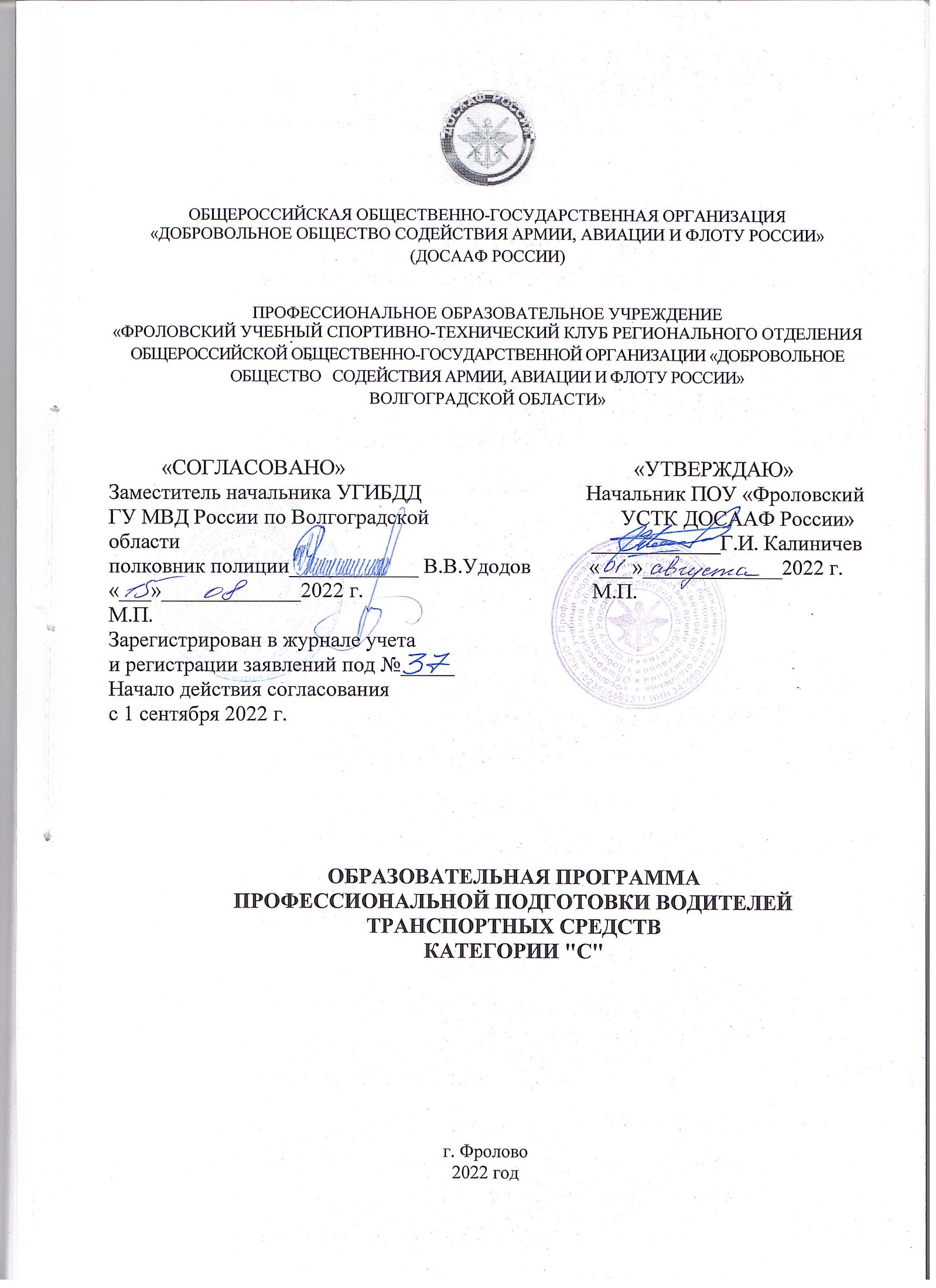 I. ПОЯСНИТЕЛЬНАЯ ЗАПИСКАОбразовательная программа профессиональной подготовки водителей транспортных средств категории "С" (далее - Программа) разработана в соответствии с требованиями Федерального закона от 10 декабря 1995 г. N 196-ФЗ "О безопасности дорожного движения" (Собрание законодательства Российской Федерации, 1995, N 50, ст. 4873; 2021, N 49, ст. 8153) (далее - Федеральный закон N 196-ФЗ), пунктом 3 части 3 статьи 12 Федерального закона от 29 декабря 2012 г. N 273-ФЗ "Об образовании в Российской Федерации" (Собрание законодательства Российской Федерации, 2012, N 53, ст. 7598) (далее - Федеральный закон об образовании), пунктом 2 Правил разработки примерных программ профессионального обучения водителей транспортных средств соответствующих категорий и подкатегорий, утвержденных постановлением Правительства Российской Федерации от 1 ноября 2013 г. N 980 (Собрание законодательства Российской Федерации, 2013, N 45, ст. 5816; 2018, N 52, ст. 8305), Порядком организации и осуществления образовательной деятельности по основным программам профессионального обучения, утвержденным приказом Министерства просвещения Российской Федерации от 26 августа 2020 г. N 438 (зарегистрирован Министерством юстиции Российской Федерации 11 сентября 2020 г., регистрационный N 59784), профессиональными и квалификационными требованиями, предъявляемыми при осуществлении перевозок к работникам юридических лиц и индивидуальных предпринимателей, указанными в абзаце первом пункта 2 статьи 20 Федерального закона "О безопасности дорожного движения", утвержденными приказом Министерства транспорта Российской Федерации от 31 июля 2020 г. N 282 (зарегистрирован Министерством юстиции Российской Федерации 23 ноября 2020 г., регистрационный N 61070), а также примерной программы профессиональной подготовки водителей транспортных средств категории «С», утвержденной приказом Министерства просвещения Российской Федерации от 8 ноября 2021 года №808 «Об утверждении программ профессионального обучения водителей транспортных средств, соответствующих категорий и подкатегорий (зарегистрирован Министерством юстиции Российской Федерации 10 марта 2022 года, регистрационный №67672)».Содержание Программы представлено пояснительной запиской, учебным планом, календарным учебным графиком, рабочими программами учебных предметов, планируемыми результатами освоения Программы, условиями реализации Программы, системой оценки результатов освоения Программы, перечнем литературы и электронных учебно-наглядных пособий.Учебный план содержит перечень учебных предметов базового, специального и профессионального циклов с указанием времени, отводимого на освоение учебных предметов, включая время, отводимое на теоретические и практические занятия.Базовый цикл включает учебные предметы:"Основы законодательства Российской Федерации в сфере дорожного движения";"Психофизиологические основы деятельности водителя";"Основы управления транспортными средствами";"Первая помощь при дорожно-транспортном происшествии".Специальный цикл включает учебные предметы:"Устройство и техническое обслуживание транспортных средств категории "С" как объектов управления";"Основы управления транспортными средствами категории "С";"Вождение транспортных средств категории "С" (с механической трансмиссией/с автоматической трансмиссией)".Профессиональный цикл включает учебные предметы:"Организация и выполнение грузовых перевозок автомобильным транспортом";Последовательность изучения разделов и тем учебных предметов базового, специального и профессионального циклов определяется календарным учебным графиком.Рабочие программы учебных предметов раскрывают последовательность изучения разделов и тем, а также распределение учебных часов по разделам и темам. Учебные предметы базового цикла не изучаются при наличии права на управление транспортным средством любой категории или подкатегории (по желанию обучающегося).Условия реализации Программы составляют материально-техническую базу организации, осуществляющей образовательную деятельность, и содержат организационно-педагогические, кадровые, информационно-методические и материально-технические требования. Учебно-методические материалы обеспечивают реализацию Программы.Программа предусматривает достаточный для формирования, закрепления и развития практических навыков и компетенций объем практики.II. УЧЕБНЫЙ ПЛАНТаблица 1III. РАБОЧИЕ ПРОГРАММЫ УЧЕБНЫХ ПРЕДМЕТОВ3.1. Базовый цикл Программы.3.1.1. Учебный предмет "Основы законодательства Российской Федерации в сфере дорожного движения".Распределение учебных часов по разделам и темамТаблица 2Раздел 1. Законодательство Российской Федерации в сфере дорожного движения.Тема 1.1. Законодательство Российской Федерации, определяющее правовые основы обеспечения безопасности дорожного движения и регулирующее отношения в сфере взаимодействия общества и природы. Занятие №1. - 1 час (теоретическое). Общие положения; права и обязанности граждан, общественных и иных некоммерческих объединений в области охраны окружающей среды; ответственность за нарушение законодательства в области охраны окружающей среды и разрешение споров в области охраны окружающей среды.Тема 1.2. Законодательство Российской Федерации, устанавливающее ответственность за нарушения в сфере дорожного движения. Занятие №1. - 1 час (теоретическое). Задачи и принципы УК Российской Федерации; понятие преступления и виды преступлений; понятие и цели наказания, виды наказаний; экологические преступления; ответственность за преступления против безопасности движения и эксплуатации транспорта; задачи и принципы законодательства об административных правонарушениях.Занятие №2. - 1 час (теоретическое). Административное правонарушение и административная ответственность; административное наказание; назначение административного наказания; административные правонарушения в области охраны окружающей среды и природопользования; административные правонарушения в области дорожного движения; административные правонарушения против порядка управления; исполнение постановлений по делам об административных правонарушениях; размеры штрафов за административные правонарушения; гражданское законодательство; возникновение гражданских прав и обязанностей, осуществление и защита гражданских прав; объекты гражданских прав; право собственности и другие вещные права; аренда транспортных средств; страхование; обязательства вследствие причинения вреда; возмещение вреда лицом, застраховавшим свою ответственность; ответственность за вред, причиненный деятельностью, создающей повышенную опасность для окружающих; ответственность при отсутствии вины причинителя вреда; общие положения; условия и порядок осуществления обязательного страхования; компенсационные выплаты.Занятие №3. - 1 час (теоретическое). Оформление документов о дорожно-транспортном происшествии без участия уполномоченных сотрудников ГосавтоинспекцииОформление документов о дорожно-транспортном происшествии без участия уполномоченных сотрудников Госавтоинспекции осуществляемое в порядке, установленном Банком России, в случае наличия одновременно следующих обстоятельств:1. В результате дорожно-транспортного происшествия вред причинен только транспортным средствам, указанным в пункте "2";2. Дорожно-транспортное происшествие произошло в результате взаимодействия (столкновения) двух транспортных средств (включая транспортные средства с прицепами к ним), гражданская ответственность владельцев которых застрахована в соответствии Федеральным законом от 25 апреля 2002 г. N 40-ФЗ "Об обязательном страховании гражданской ответственности владельцев транспортных средств" (далее - Федеральный закон "Об ОСАГО").Решение ситуационных задач (тестов) по темам 1.1-1.2Раздел 2. Правила дорожного движения.Тема 2.1. Общие положения, основные понятия и термины, используемые в Правилах дорожного движения.Занятие №1. - 1 час (теоретическое). Значение Правил дорожного движения в обеспечении порядка и безопасности дорожного движения; структура Правил дорожного движения; дорожное движение; дорога и ее элементы; пешеходные переходы, их виды и обозначения с помощью дорожных знаков и дорожной разметки; прилегающие территории: порядок въезда, выезда и движения по прилегающим к дороге территориям; порядок движения в жилых зонах;  автомагистрали, порядок движения различных видов транспортных средств по автомагистралям; запрещения, вводимые на автомагистралях; перекрестки, виды перекрестков в зависимости от способа организации движения; определение приоритета в движении; железнодорожные переезды и их разновидности; Занятие №2. - 1 час (теоретическое). Участники дорожного движения; лица, наделенные полномочиями по регулированию дорожного движения; виды транспортных средств; организованная транспортная колонна; ограниченная видимость, участки дорог с ограниченной видимостью; опасность для движения; дорожно-транспортное происшествие; перестроение, опережение, обгон, остановка и стоянка транспортных средств; темное время суток, недостаточная видимость; меры безопасности, предпринимаемые водителями транспортных средств, при движении в тёмное время суток и в условиях недостаточной видимости; населенный пункт: обозначение населенных пунктов с помощью дорожных знаков; различия в порядке движения по населенным пунктам в зависимости от их обозначения.Тема 2.2. Обязанности участников дорожного движения.Занятие №1. - 1 час (теоретическое). Общие обязанности водителей; документы, которые водитель механического транспортного средства обязан иметь при себе и передавать для проверки сотрудникам полиции; обязанности водителя по обеспечению исправного технического состояния транспортного средства; порядок прохождения освидетельствования на состояние алкогольного опьянения и медицинского освидетельствования на состояние опьянения; порядок предоставления транспортных средств должностным лицам; Занятие №2. - 1 час (теоретическое). Обязанности водителей, причастных к дорожно-транспортному происшествию;  запретительные требования, предъявляемые к водителям; права и обязанности водителей транспортных средств, движущихся с включенным проблесковым маячком синего цвета (маячками синего   и красного цветов) и специальным звуковым сигналом; обязанности других водителей по обеспечению беспрепятственного проезда указанных транспортных средств и сопровождаемых ими транспортных средств; обязанности пешеходов и пассажиров по обеспечению безопасности дорожного движения.Тема 2.3. Дорожные знаки. Занятие №1. - 1 час (теоретическое). Значение дорожных знаков в общей системе организации дорожного движения; классификация дорожных знаков; основной, предварительный, дублирующий, повторный знак; временные дорожные знаки; требования к расстановке знаков; Занятие №2. - 1 час (теоретическое). Назначение предупреждающих знаков; порядок установки предупреждающих знаков различной конфигурации; название и значение предупреждающих знаков; действия водителя при приближении к опасному участку дороги, обозначенному соответствующим предупреждающим знаком; Занятие №3. - 1 час (теоретическое).  Назначение знаков приоритета; название, значение и порядок их установки; действия водителей в соответствии с требованиями знаков приоритета; назначение запрещающих знаков; название, значение и порядок их установки; распространение действия запрещающих знаков на различные виды транспортных средств; действия водителей в соответствии с требованиями запрещающих знаков; зона действия запрещающих знаков;Занятие №4. - 1 час (теоретическое). Название, значение и порядок установки предписывающих знаков; распространение действия предписывающих знаков на различные виды транспортных средств; действия водителей в соответствии с требованиями предписывающих знаков; назначение знаков особых предписаний; название, значение и порядок их установки; особенности движения по участкам дорог, обозначенным знаками особых предписаний; Занятие №5. - 1 час (теоретическое). Назначение информационных знаков; название, значение и порядок их установки; действия водителей в соответствии с требованиями информационных знаков; назначение знаков сервиса; название, значение и порядок установки знаков сервиса; назначение знаков дополнительной информации (табличек); название и взаимодействие их с другими знаками; действия водителей с учетом требований знаков дополнительной информации.Тема 2.4. Дорожная разметка и ее характеристики. Занятие №1. - 1 час (теоретическое).  Значение разметки в общей системе организации дорожного движения, классификация разметки; назначение и виды горизонтальной разметки; постоянная и временная разметка; цвет и условия применения каждого вида горизонтальной разметки; действия водителей в соответствии с ее требованиями; взаимодействие горизонтальной разметки с дорожными знаками; назначение вертикальной разметки; цвет и условия применения вертикальной разметки.Решение ситуационных задач (тестов) по темам 2.1-2.4Тема 2.5. Порядок движения и расположение транспортных средств на проезжей части. Занятие №1. - 2 часа (теоретическое). Предупредительные сигналы; виды и назначение сигналов; правила подачи сигналов световыми указателями поворотов и рукой; начало движения, перестроение; повороты направо, налево и разворот; поворот налево и разворот на проезжей части с трамвайными путями; движение задним ходом; случаи, когда водители должны уступать дорогу транспортным средствам, приближающимся справа; движение по дорогам с полосой разгона и торможения; средства организации дорожного движения, дающие водителю информацию о количестве полос движения; определение количества полос движения при отсутствии данных средств; порядок движения транспортных средств по дорогам с  различной шириной проезжей части; порядок движения тихоходных транспортных средств; движение безрельсовых транспортных средств по трамвайным путям попутного направления, расположенным слева на одном уровне с проезжей частью; движение транспортных средств по обочинам, тротуарам и пешеходным дорожкам; Занятие №2. - 2 часа (теоретическое). Выбор дистанции, интервалов и скорости в различных условиях движения; допустимые значения скорости движения для различных видов транспортных средств и условий перевозки; обгон, опережение; объезд препятствия и встречный разъезд;  действия водителей перед началом обгона и при обгоне; места, где обгон запрещен; опережение транспортных средств при проезде пешеходных переходов; объезд препятствия; встречный разъезд на узких участках дорог; встречный разъезд на подъемах и спусках; приоритет маршрутных транспортных средств; пересечение трамвайных путей вне перекрестка; порядок движения по дороге с выделенной полосой для маршрутных транспортных средств и транспортных средств, используемых в качестве легкового такси; правила поведения водителей в случаях, когда троллейбус или автобус начинает движение от обозначенного места остановки; учебная езда; требования к обучающему, обучаемому и механическому транспортному средству, на котором проводится обучение; дороги и места, где запрещается учебная езда; дополнительные требования к движению велосипедов, мопедов, гужевых повозок, а также прогону животных; ответственность водителей за нарушения порядка движения и расположения транспортных средств на проезжей части. Занятие №3. – 2 часа (практическое). Решение ситуационных задач.Тема 2.6. Остановка и стоянка транспортных средств. Занятие №1. - 1 час (теоретическое). Порядок остановки и стоянки; способы постановки транспортных средств на стоянку; длительная стоянка вне населенных пунктов; остановка и стоянка на автомагистралях; места, где остановка и стоянка запрещены; остановка и стоянка в жилых зонах; Занятие №2. - 1 час (теоретическое). Вынужденная остановка; действия водителей при вынужденной остановке в местах, где остановка запрещена, а также на автомагистралях и железнодорожных переездах; правила применения аварийной сигнализации и знака аварийной остановки при вынужденной остановке транспортного средства; меры, предпринимаемые водителем после остановки транспортного средства; ответственность водителей транспортных средств за нарушения правил остановки и стоянки. Занятие №3. – 2 часа (практическое). Решение ситуационных задач.Тема 2.7. Регулирование дорожного движения. Занятие №1. - 1 час (теоретическое). Средства регулирования дорожного движения; значения сигналов светофора, действия водителей и пешеходов в соответствии с этими сигналами; реверсивные светофоры; светофоры для регулирования движения трамваев, а также других маршрутных транспортных средств, движущихся по выделенной для них полосе; светофоры для регулирования движения через железнодорожные переезды; Занятие №2. - 1 час (теоретическое). Значение сигналов регулировщика для безрельсовых транспортных средств, трамваев и пешеходов; порядок остановки при сигналах светофора или регулировщика, запрещающих движение; действия водителей и пешеходов в случаях, когда указания регулировщика противоречат сигналам светофора, дорожным знакам и разметке.Тема 2.8. Проезд перекрестков. Занятие №1. - 1 час (теоретическое). Общие правила проезда перекрестков; преимущества трамвая на перекрестке; регулируемые перекрестки; правила проезда регулируемых перекрестков; порядок движения по перекрёстку, регулируемому светофором с дополнительными секциями;                   Занятие №2. - 1 час (теоретическое). Нерегулируемые перекрестки; правила проезда нерегулируемых перекрестков равнозначных и неравнозначных дорог; очередность проезда перекрестка неравнозначных дорог, когда главная дорога меняет направление; действия водителя в случае, если он не может определить наличие покрытия на дороге (темное время суток, грязь, снег и т.п.) и при отсутствии знаков приоритета; ответственность водителей за нарушения правил проезда перекрестков. Занятие №3. – 4 часа (практическое). Решение ситуационных задач.Тема 2.9. Проезд пешеходных переходов, мест остановок маршрутных транспортных средств и железнодорожных переездов. Занятие №1. - 1 час (теоретическое). Правила проезда нерегулируемых пешеходных переходов; правила проезда регулируемых пешеходных переходов; действия водителей при появлении на проезжей части слепых пешеходов; правила проезда мест остановок маршрутных транспортных средств; действия водителя транспортного средства, имеющего опознавательные знаки «Перевозка детей» при посадке детей в транспортное средство и высадке из него, а также водителей, приближающихся к такому транспортному средству; Занятие №2. - 1 час (теоретическое). Правила проезда железнодорожных переездов; места остановки транспортных средств при запрещении движения через переезд; запрещения, действующие на железнодорожном переезде; случаи, требующие согласования условий движения через переезд с начальником дистанции пути железной дороги; ответственность водителей за нарушения правил проезда пешеходных переходов, мест остановок маршрутных транспортных средств и железнодорожных переездов.Занятие №3. - 4 часа (практическое).  Решение ситуационных задач.Тема 2.10. Порядок использования внешних световых приборов и звуковых сигналов. Занятие №1. - 1 час (теоретическое). Правила использования внешних световых приборов в различных условиях движения; действия водителя при ослеплении; обозначение транспортного средства при остановке и стоянке в темное время суток на неосвещенных участках дорог, а также в условиях недостаточной видимости; Занятие №2. - 1 час (теоретическое). Обозначение движущегося транспортного средства в светлое время суток; порядок использования противотуманных фар и задних противотуманных фонарей; использование фары-искателя, фары-прожектора и знака автопоезда; порядок применения звуковых сигналов в различных условиях движения.Тема 2.11. Буксировка транспортных средств, перевозка людей и грузов. Занятие №1. - 1 час (теоретическое). Условия и   порядок буксировки механических транспортных средств на гибкой  сцепке, жесткой сцепке и методом частичной погрузки; перевозка людей в буксируемых и буксирующих транспортных средствах; случаи, когда буксировка запрещена; требование к перевозке людей в грузовом автомобиле; обязанности водителя перед началом движения; дополнительные требования при перевозке детей; случаи, когда запрещается перевозка людей; правила размещения и закрепления груза на транспортном средстве; перевозка грузов, выступающих за габариты транспортного средства, обозначение перевозимого груза; случаи, требующие согласования условий движения транспортных  средств с Государственной инспекцией безопасности дорожного движения Министерства внутренних дел Российской Федерации (далее – Госавтоинспекция).Тема 2.12. Требования к оборудованию и техническому состоянию транспортных средств. Занятие №1. - 1 час (теоретическое). Общие требования; порядок прохождения технического осмотра; неисправности и условия, при наличии которых запрещается эксплуатация транспортных средств; типы регистрационных знаков, применяемые для различных групп транспортных средств; требования к установке государственных регистрационных знаков на транспортных средствах; опознавательные знаки транспортных средств.Промежуточная аттестация (зачет). Программированный зачет по темам 1.1-2.12. Контроль знаний и умений – 1 час.3.1.2. Учебный предмет "Психофизиологические основы деятельности водителя".Распределение учебных часов по разделам и темамТаблица 3Тема 1. Познавательные функции, системы восприятия и психомоторные навыки. Занятие №1. - 1 час (теоретическое). Понятие о познавательных функциях (внимание, восприятие, память, мышление); внимание и его свойства (устойчивость, концентрация, распределение, переключение, объем); причины отвлечения внимания во время управления транспортным средством; способность сохранять внимание при наличии отвлекающих факторов; монотония; влияние усталости и сонливости на свойства внимания; способы профилактики усталости; виды информации; выбор необходимой информации в процессе управления транспортным средством; информационная перегрузка; системы восприятия и их значение в деятельности водителя; опасности, связанные с неправильным восприятием дорожной обстановки; зрительная система; поле зрения, острота зрения и зона видимости; периферическое и центральное зрение; факторы, влияющие на уменьшение поля зрения водителя; другие системы восприятия (слуховая система, вестибулярная система, суставно-мышечное чувство, интероцепция) и их значение в деятельности водителя; Занятие №2. - 1 час (теоретическое). Влияние скорости движения транспортного средства, алкоголя, медикаментов и эмоциональных состояний водителя на восприятие дорожной обстановки; память; виды памяти и их значение для накопления профессионального опыта; мышление; анализ и синтез как основные процессы мышления; оперативное мышление и прогнозирование; навыки распознавания опасных ситуаций; принятие решения в различных дорожных ситуациях; важность принятия правильного решения на дороге; формирование психомоторных навыков управления автомобилем; влияние возрастных и гендерных различий на формирование психомоторных навыков; простая и сложная сенсомоторные реакции, реакция в опасной зоне; факторы, влияющие на быстроту реакции.Тема 2. Этические основы деятельности водителя. Занятие №1. - 1 час (теоретическое). Цели обучения управлению транспортным средством;  мотивация в жизни и на дороге; мотивация достижения успеха и избегания неудач; склонность к рискованному поведению на дороге; формирование  привычек; ценности человека, группы и водителя; свойства личности и темперамент; влияние темперамента на стиль вождения; негативное социальное научение; понятие социального давления; влияние рекламы, прессы и киноиндустрии на поведение водителя; ложное чувство безопасности; влияние социальной роли и социального окружения на стиль вождения; Занятие №2. - 1 час (теоретическое). Способы нейтрализации социального давления в процессе управления транспортным средством; понятие об этике и этических нормах; этические нормы водителя; ответственность водителя за безопасность на дороге; взаимоотношения водителя с другими участниками дорожного движения; уязвимые участники дорожного движения, требующие особого внимания (пешеходы, велосипедисты, дети, пожилые люди, инвалиды); причины предоставления преимущества на дороге транспортным средствам, оборудованным специальными световыми и звуковыми сигналами; особенности поведения водителей и пешеходов в жилых зонах и в местах парковки.Тема 3. Основы эффективного общения. Занятие №1. - 1 час (теоретическое). Понятие общения, его функции, этапы общения; стороны общения, их общая характеристика (общение как обмен информацией, общение как взаимодействие, общение как восприятие и понимание других людей); характеристика вербальных и невербальных средств общения; основные "эффекты" в восприятии других людей; Занятие №2. - 1 час (теоретическое). Виды общения (деловое, личное); качества человека, важные для общения; стили общения; барьеры в межличностном общении, причины и условия их формирования; общение в условиях конфликта; особенности эффективного общения; правила, повышающие эффективность общения.Тема 4. Эмоциональные состояния и профилактика конфликтов. Занятие №1. - 1 час (теоретическое). Эмоции и поведение водителя; эмоциональные состояния (гнев, тревога, страх, эйфория, стресс, фрустрация); изменение восприятия дорожной ситуации и поведения в различных эмоциональных состояниях; управление поведением на дороге; экстренные меры реагирования; способы саморегуляции эмоциональных состояний; Занятие №2. - 1 час (теоретическое). Конфликтные ситуации и конфликты на дороге; причины агрессии и враждебности у водителей и других участников дорожного движения; тип мышления, приводящий к агрессивному поведению; изменение поведения водителя после употребления алкоголя и медикаментов; влияние плохого самочувствия на поведение водителя; профилактика конфликтов; правила взаимодействия с агрессивным водителем.Тема 5.  Саморегуляция и профилактика конфликтов. Занятие №1-2. – 4 часа (практическое). Приобретение практического опыта оценки собственного психического состояния и поведения, опыта саморегуляции, а также первичных навыков профилактики конфликтов; решение ситуационных задач по оценке психического состояния, поведения и профилактике конфликтов. Психологический практикум.	Промежуточная аттестация (зачет). Решение ситуационных задач по оценке психического состояния, поведения профилактики конфликтов и общению в условиях конфликта; контроль знаний и умений – 1 час.3.1.3. Учебный предмет "Основы управления транспортными средствами".Распределение учебных часов по разделам и темамТаблица 4Тема 1. Дорожное движение. Занятие №1. - 1 час (теоретическое). Дорожное движение как система управления водитель-автомобиль-дорога (ВАД); показатели качества функционирования системы ВАД; понятие о дорожно-транспортном происшествии (ДТП); виды дорожно-транспортных происшествий; причины возникновения дорожно-транспортных происшествий;  анализ безопасности дорожного движения (БДД) в России;  система водитель-автомобиль (ВА); цели и задачи управления транспортным средством;  различие целей и задач управления транспортным средством при участии в спортивных соревнованиях, и при участии в дорожном движении; Занятие №2. - 1 час (теоретическое). Элементы системы водитель-автомобиль; показатели качества управления транспортным средством: эффективность, безопасность и экологичность; безаварийность как условие достижения цели управления транспортным средством; классификация автомобильных дорог; транспортный поток; средняя скорость; интенсивность движения и плотность транспортного потока;  пропускная способность дороги; средняя скорость и плотность транспортного потока; соответствующие пропускной способности дороги; причины возникновения заторов.Тема 2. Профессиональная надежность водителя. Занятие №1. - 1 час (теоретическое). Понятие о надежности водителя; анализ деятельности водителя; информация, необходимая водителю для управления транспортным средством; обработка информации; сравнение текущей информации   с безопасными значениями; сформированными в памяти водителя, в процессе обучения и накопления опыта; штатные и нештатные ситуации; снижение надежности водителя при неожиданном возникновении нештатной ситуации;  Занятие №2. - 1 час (теоретическое). Влияние прогноза возникновения нештатной ситуации, стажа и возраста водителя на время его реакции; влияние скорости движения транспортного средства на размеры поля зрения и концентрацию внимания; влияние личностных качеств водителя на надежность управления транспортным средством; влияние утомления на надежность водителя;  зависимость надежности водителя от продолжительности управления автомобилем; режим труда и отдыха водителя; зависимость надежности водителя от различных видов недомоганий, продолжительности нетрудоспособности в течение года, различных видов заболеваний, курения и степени опьянения; мотивы безопасного и эффективного управления транспортным средством.Тема 3. Влияние свойств транспортного средства на эффективность и безопасность управления. Занятие №1. - 1 час (теоретическое). Силы, действующие на транспортное средство в различных условиях движения; уравнение тягового баланса; сила сцепления колес с дорогой; понятие о коэффициенте сцепления; изменение коэффициента сцепления в зависимости от погодных  условий, режимов движения транспортного средства, состояния шин и дорожного покрытия; условие движения без буксования колес; свойства эластичного колеса; круг силы сцепления; влияние величины продольной реакции на поперечную реакцию; деформации автошины при разгоне, торможении, действии боковой силы; угол увода; гидроскольжение и аквапланирование шины; силы и моменты, действующие на транспортное средство при торможении и при криволинейном движении; Занятие №2. - 1 час (теоретическое). Скоростные и тормозные свойства, поворачиваемость транспортного средств; устойчивость продольного и бокового движения транспортного средства; условия потери устойчивости бокового движения транспортного средства при разгоне, торможении и повороте; устойчивость против опрокидывания; резервы устойчивости транспортного средства; управляемость продольным и боковым движением транспортного средства; влияние технического состояния систем управления подвески и шин на управляемость. Тема 4. Дорожные условия и безопасность движения. Занятие №1. - 1 час (теоретическое). Динамический габарит транспортного средства; опасное пространство, возникающее вокруг транспортного средства при движении; изменение размеров и формы опасного пространства при изменении скорости и траектории движения транспортного средства; понятие о тормозном и остановочном пути; зависимость расстояния, пройденного транспортным средством за время реакции водителя и время  срабатывания  тормозного привода, от скорости движения транспортного средства, его технического состояния, а также состояния дорожного покрытия; безопасная дистанция в секундах и метрах; способы  контроля  безопасной дистанции; безопасный боковой интервал; Занятие №2. - 1 час (теоретическое). Резервы управления скоростью, ускорением, дистанцией и боковым интервалом; условия безопасного управления; дорожные условия и прогнозирование изменения дорожной ситуации; выбор скорости, ускорения, дистанции и бокового интервала с учетом геометрических параметров дороги и условий движения; влияние плотности транспортного потока на вероятность и тип ДТП; зависимость безопасной дистанции от категорий транспортных средств в паре «ведущий – ведомый»;  безопасные условия обгона (опережения); повышение риска ДТП при увеличении отклонения скорости транспортного средства от средней скорости транспортного потока; повышение вероятности возникновения ДТП при увеличении неравномерности движения транспортного средства в транспортном потоке. Занятие №3. – 2 часа (практическое). Решение ситуационных задач.Тема 5. Принципы эффективного, безопасного и экологичного управления транспортным средством. Занятие №1.  - 1 час (теоретическое). Влияние опыта, приобретаемого водителем, на уровень аварийности в дорожном движении; наиболее опасный период накопления водителем опыта; условия безопасного управления транспортным средством; регулирование скорости движения транспортного средства с учетом плотности транспортного потока; показатели эффективности управления транспортным средством; Занятие №2. - 1 час (теоретическое). Зависимость средней скорости транспортного средства от его максимальной скорости в транспортных потоках различной плотности; снижение эксплуатационного расхода топлива – действенный способ повышения эффективности управления транспортным средством; безопасное и эффективное управления транспортным средством; проблема экологической безопасности; принципы экономичного управления транспортным средством; факторы, влияющие на эксплуатационный расход топлива.  Тема 6. Обеспечение безопасности наиболее уязвимых участников дорожного движения.Занятие №1. - 1 час (теоретическое). Безопасность пассажиров транспортных средств; результаты исследований, позволяющие утверждать о необходимости и эффективности использования ремней безопасности; опасные последствия срабатывания подушек безопасности для непристегнутых водителя и пассажиров транспортных средств; мифы о ремнях безопасности; законодательство Российской Федерации об использовании ремней безопасности;Занятие №2. - 1 час (теоретическое). Детская пассажирская безопасность; назначение, правила подбора и установки детских удерживающих устройств; необходимость использования детских удерживающих устройств при перевозке детей до 12-летнего возраста; законодательство Российской Федерации об использовании детских удерживающих устройств; безопасность пешеходов и велосипедистов; подушки безопасности для пешеходов и велосипедистов; световозвращающие элементы их типы и эффективность использования; особенности проезда нерегулируемых пешеходных переходов,  расположенных вблизи детских учреждений; обеспечение безопасности пешеходов и велосипедистов при движении в жилых зонах.Промежуточная аттестация (зачет). Решение ситуационных задач. Контроль знаний и умений – 1 час.3.1.4. Учебный предмет "Первая помощь при дорожно-транспортном происшествии".Распределение учебных часов по разделам и темамТаблица 5Тема 1. Организационно-правовые аспекты оказания первой помощи. Занятие №1.  - 1 час (теоретическое). Понятие о видах ДТП, структуре и особенностях дорожно-транспортного травматизма; организация и виды помощи пострадавшим в ДТП; нормативно-правовая база, определяющая права, обязанности и ответственность при оказании первой помощи; особенности оказания помощи детям, определяемые законодательно; понятие «первая помощь»; перечень состояний, при которых оказывается первая помощь; перечень мероприятий по ее оказанию; основные правила вызова скорой медицинской помощи, других специальных служб, сотрудники которых обязаны оказывать первую помощь; соблюдение правил личной безопасности при оказании первой помощи; простейшие меры профилактики инфекционных заболеваний, передающихся  с кровью и биологическими жидкостями человека; Занятие №2. - 1 час (теоретическое). Современные наборы средств и устройств для оказания первой помощи (аптечка первой помощи (автомобильная), аптечка для оказания первой помощи работникам и др.); основные компоненты, их назначение; общая последовательность действий на месте происшествия с наличием пострадавших; основные факторы, угрожающие жизни и здоровью при оказании первой помощи, пути их устранения; извлечение и перемещение пострадавшего в дорожно-транспортном происшествии.Тема 2. Оказание первой помощи при отсутствии сознания, остановке дыхания и кровообращения. Занятие №1. - 1 час (теоретическое). Основные признаки жизни у пострадавшего; причины нарушения дыхания и кровообращения при дорожно-транспортном происшествии; способы проверки сознания, дыхания, кровообращения у пострадавшего в дорожно-транспортном происшествии; особенности сердечно-легочной реанимации (СЛР) у пострадавших в дорожно-транспортном происшествии; современный алгоритм проведения сердечно-легочной реанимации (СЛР); Занятие №2. - 1 час (теоретическое). Техника проведения искусственного дыхания и закрытого массажа сердца; ошибки и осложнения, возникающие при выполнении реанимационных мероприятий; прекращение СЛР; мероприятия, выполняемые после прекращения СЛР; особенности СЛР у детей; порядок оказания первой помощи при частичном и полном нарушении проходимости верхних дыхательных путей, вызванном инородным телом у пострадавших в сознании, без сознания; особенности оказания первой помощи тучному пострадавшему, беременной женщине и ребёнку.Занятие №3. – 2 часа (практическое). Оценка обстановки на месте дорожно-транспортного происшествия; отработка вызова скорой медицинской помощи, других специальных служб, сотрудники которых обязаны оказывать первую помощь; отработка навыков определения сознания у пострадавшего; отработка приёмов восстановления проходимости верхних дыхательных путей; оценка признаков жизни у пострадавшего; отработка приёмов искусственного дыхания «рот ко рту», «рот к носу», с применением устройств для искусственного дыхания; отработка приёмов закрытого массажа сердца; выполнение алгоритма сердечно-легочной реанимации; отработка приёма перевода пострадавшего в устойчивое боковое положение; отработка приемов удаления инородного тела из верхних дыхательных путей пострадавшего; экстренное извлечение пострадавшего из автомобиля или труднодоступного места, отработка основных  приёмов (пострадавший в сознании, пострадавший без сознания); оказание первой помощи без извлечения пострадавшего; отработка приема снятия мотоциклетного (велосипедного) шлема и других защитных приспособлений с пострадавшего.Тема 3. Оказание первой помощи при наружных кровотечениях и травмах. Занятие №1.  - 1 час (теоретическое). Цель и порядок выполнения обзорного осмотра пострадавшего в дорожно-транспортном происшествии; наиболее часто встречающиеся повреждения при дорожно-транспортном происшествии; особенности состояний пострадавшего в дорожно-транспортном происшествии, признаки кровотечения; понятия «кровотечение», «острая кровопотеря»; признаки различных видов наружного кровотечения (артериального, венозного, капиллярного, смешанного); способы временной остановки наружного кровотечения: пальцевое прижатие артерии, наложение жгута, максимальное сгибание конечности в суставе, прямое давление на рану, наложение давящей повязки; оказание первой помощи при носовом кровотечении; понятие о травматическом шоке; причины и признаки, особенности травматического шока у пострадавшего в дорожно-транспортном происшествии; мероприятия, предупреждающие развитие травматического шока; Занятие №2. - 1 час (теоретическое). Цель и последовательность подробного осмотра пострадавшего; основные состояния, с которыми может столкнуться участник оказания первой помощи; травмы головы; оказание первой помощи; особенности ранений волосистой части головы; особенности оказания первой помощи при травмах глаза и носа; травмы шеи, оказание первой помощи; остановка наружного кровотечения при травмах шеи; фиксация шейного отдела позвоночника (вручную, подручными средствами, с использованием медицинских изделий); травмы груди, оказание первой помощи; основные проявления травмы груди;  особенности наложения повязок при травме груди; наложение окклюзионной (герметизирующей) повязки; особенности наложения повязки на рану груди с инородным телом; травмы живота и таза, основные проявления; оказание первой помощи; закрытая травма живота с признаками внутреннего кровотечения; оказание первой помощи; особенности наложения повязок на рану при выпадении органов брюшной полости, при наличии инородного тела в ране; травмы конечностей, оказание первой помощи; понятие «иммобилизация»; способы иммобилизации при травме конечностей; травмы позвоночника, оказание первой помощи.Занятие №3. – 2 часа (практическое). Отработка проведения обзорного осмотра пострадавшего в дорожно-транспортном происшествии с травматическими повреждениями; проведение подробного осмотра пострадавшего; остановка наружного кровотечения при ранении головы, шеи, груди, живота, таза и конечностей с помощью пальцевого прижатия артерий (сонной, подключичной, подмышечной, плечевой, бедренной); наложение табельного и импровизированного кровоостанавливающего жгута (жгута-закрутки, ремня); максимальное сгибание конечности в суставе, прямое давление на рану, наложение давящей повязки; отработка наложения окклюзионной (герметизирующей) повязки при ранении грудной клетки; наложение повязок при наличии инородного предмета в ране живота, груди, конечностей; отработка приёмов первой помощи при переломах; иммобилизация (подручными средствами, аутоиммобилизация, с использованием медицинских изделий); отработка приемов фиксации шейного отдела позвоночника.Тема 4. Оказание первой помощи при прочих состояниях, транспортировка пострадавших в дорожно-транспортном происшествии. Занятие №1. - 1 час (теоретическое). Цель и принципы придания пострадавшим оптимальных положений тела; оптимальные положения тела пострадавшего с травмами груди, живота, таза, конечностей, с потерей сознания, с признаками кровопотери; приёмы переноски пострадавших на руках одним, двумя и более участниками оказания первой помощи; приемы переноски пострадавших с травмами головы, шеи, груди, живота, таза, конечностей и позвоночника; способы контроля состояния пострадавшего, находящегося в сознании, без сознания; влияние экстремальной ситуации на психоэмоциональное состояние пострадавшего и участника оказания первой помощи; простые приемы психологической поддержки; принципы передачи пострадавшего бригаде скорой медицинской помощи, другим специальным службам, сотрудники которых обязаны оказывать первую помощь;Занятие №2.  - 1 час (теоретическое).   Виды ожогов при дорожно-транспортном происшествии, их признаки; понятие о поверхностных и глубоких ожогах;  ожог верхних дыхательных путей, основные проявления; оказание первой помощи; перегревание, факторы, способствующие его развитию; основные проявления, оказание первой помощи; холодовая травма, ее виды; основные проявления переохлаждения (гипотермии), отморожения, оказание первой помощи; отравления при дорожно-транспортном происшествии; пути попадания ядов в организм; признаки острого отравления;  оказание первой помощи при попадании отравляющих веществ в организм через дыхательные пути, пищеварительный тракт, через кожу.Занятие №3. – 4 часа (практическое). Наложение повязок при ожогах различных областей тела; применение местного охлаждения; наложение термоизолирующей повязки при отморожениях; придание оптимального положения тела пострадавшему в дорожно-транспортном происшествии при: отсутствии сознания, травмах различных областей тела, значительной кровопотере; отработка приемов переноски пострадавших; решение ситуационных задач в режиме реального времени по оказанию первой помощи пострадавшим в дорожно-транспортном происшествии с различными повреждениями (травмами, потерей сознания, отсутствием признаков и жизни и с другими состояниями, требующими оказания первой помощи). Промежуточная аттестация (зачет). Решение ситуационных задач. Контроль знаний и умений – 1 час.3.2. Специальный цикл образовательной программы.3.2.1. Учебный предмет "Устройство и техническое обслуживание транспортных средств категории "С" как объектов управления".Распределение учебных часов по разделам и темамТаблица 6Раздел 1. Устройство транспортных средств.Тема 1.1. Общее устройство транспортных средств категории «С». Занятие №1. - 2 час (теоретическое). Назначение и общее устройство транспортных средств категории "C"; назначение, расположение и взаимодействие основных агрегатов, узлов, механизмов и систем; краткие технические характеристики транспортных средств категории "C"; особенности устройства и эксплуатации электромобилей. Тема 1.2. Рабочее место водителя, системы пассивной безопасности. Занятие №1. - 2 часа (теоретическое). Общее устройство кабины; основные типы кабин; компоненты кабины; шумоизоляция, остекление, люки, противосолнечные козырьки, замки дверей, стеклоподъемники; системы обеспечения комфортных условий для водителя и пассажиров; системы очистки и обогрева стекол; очистители и омыватели фар головного света; системы регулировки и обогрева зеркал заднего вида; низкозамерзающие жидкости, применяемые в системе стеклоомывателей; рабочее место водителя; назначение и расположение органов управления, контрольно-измерительных приборов, индикаторов, звуковых сигнализаторов, и сигнальных ламп; порядок работы с бортовым компьютером, навигационной системой и устройством вызова экстренных оперативных служб.Занятие №2. – 2 часа (теоретическое). Системы регулировки взаимного положения сиденья и органов управления автомобилем; системы пассивной безопасности; ремни безопасности: назначение, разновидности и принцип работы; подголовники: назначение и основные виды; система подушек безопасности; конструктивные элементы кабины, снижающие тяжесть последствий дорожно-транспортных происшествий; электронное управление системами пассивной безопасности; неисправности элементов системы пассивной безопасности, при наличии которых запрещается эксплуатация транспортного средства.Тема 1.3. Общее устройство и работа двигателя.Занятие №1. - 2 часа (теоретическое). Разновидности двигателей, применяемых в автомобилестроении; двигатели внутреннего сгорания; электродвигатели; комбинированные двигательные установки; назначение, устройство и принцип работы двигателя внутреннего сгорания.Занятие №2.  - 2 часа (теоретическое). Назначение, устройство, принцип работы и основные неисправности кривошипно-шатунного механизма; назначение, устройство, принцип работы и основные неисправности механизма газораспределения.Занятие №3. - 2 часа (теоретическое). Назначение, устройство, принцип работы и основные неисправности системы охлаждения; тепловой режим двигателя и контроль температуры охлаждающей жидкости; марки охлаждающих жидкостей, их состав и эксплуатационные свойства; ограничения по смешиванию различных типов охлаждающих жидкостей.Занятие №4. - 2 часа (теоретическое). Назначение и принцип работы предпускового подогревателя; назначение, устройство, принцип работы и основные неисправности системы смазки двигателя; контроль давления масла; классификация, основные свойства и правила применения моторных масел; ограничения по смешиванию различных типов масел.Занятие №5. - 2 часа (теоретическое). Назначение, устройство, принцип работы и основные неисправности систем питания двигателей различного типа (бензинового, дизельного, работающего на газе); марки и сорта автомобильного топлива; зимние и летние сорта дизельного топлива; электронная система управления двигателем; неисправности двигателя, при наличии которых запрещается эксплуатация транспортного средства.Тема 1.4. Общее устройство трансмиссии. Занятие №1. - 2 часа (теоретическое). Схемы трансмиссии транспортных средств категории «С» с различными приводами; назначение сцепления; общее устройство и принцип работы сцепления; общее устройство и принцип работы гидравлического и механического приводов сцепления; основные неисправности сцепления, их признаки и причины; правила эксплуатации сцепления, обеспечивающие его длительную и надежную работу.Занятие №2. - 2 часа (теоретическое). Назначение, общее устройство и принцип работы коробки переключения передач; понятие о передаточном числе и крутящем моменте; схемы управления механическими коробками переключения передач; основные неисправности механической коробки переключения передач, их признаки и причины; автоматизированные (роботизированные) коробки переключения передач; гидромеханические и бесступенчатые автоматические коробки переключения передач; признаки неисправностей автоматической и автоматизированной (роботизированной) коробки переключения передач.Занятие №3. - 2 часа (теоретическое). Особенности эксплуатации автомобилей с автоматической и автоматизированной (роботизированной) коробками передач; назначение и общее устройство раздаточной коробки; назначение, устройство и работа коробки отбора мощности; устройство механизмов включения раздаточной коробки и коробки отбора мощности; назначение, устройство и работа главной передачи, дифференциала, карданной передачи и приводов управляемых колес; маркировка и правила применения трансмиссионных масел и пластичных смазок.Тема 1.5. Назначение и состав ходовой части. Занятие №1. - 2 часа (теоретическое). Назначение и общее устройство ходовой части автомобиля; основные элементы рамы; тягово-сцепное устройство; лебедка; назначение, общее устройство и принцип работы передней и задней подвесок; назначение и работа амортизаторов; неисправности подвесок, влияющие на безопасность движения автомобиля; Занятие №2. - 2 часа (теоретическое). Конструкции автомобильных шин, их устройство и маркировка; летние и зимние автомобильные шины; нормы давления воздуха в шинах; система регулирования давления воздуха в шинах; условия эксплуатации, обеспечивающие надежность автомобильных шин; виды и маркировка дисков колес; крепление колес; влияние углов установки колес на безопасность движения автомобиля и интенсивность износа автомобильных шин; неисправности ходовой части, при наличии которых запрещается эксплуатация транспортного средства. Тема 1.6. Общее устройство и принцип работы тормозных систем. Занятие №1. - 2 часа (теоретическое). Рабочая и стояночная тормозные системы, их назначение, общее устройство и принцип работы; назначение и общее устройство запасной тормозной системы; назначение, устройство и работа элементов вспомогательной тормозной системы.Занятие №2. - 2 часа (теоретическое). Общее устройство тормозной системы с пневматическим приводом; работа тормозного крана и тормозных механизмов; контроль давления воздуха в пневматическом приводе; общее устройство тормозной системы с пневмогидравлическим приводом.Занятие №3. - 2 часа (теоретическое). Работа пневмоусилителя и тормозных механизмов; тормозные жидкости, их виды, состав и правила применения; ограничения по смешиванию различных типов тормозных жидкостей; неисправности тормозных систем, при наличии которых запрещается эксплуатация транспортного средства.Тема 1.7. Общее устройство и принцип работы системы рулевого управления. Занятие №1.  - 2 часа (теоретическое).  Назначение систем рулевого управления, их разновидности и принципиальные схемы; требования, предъявляемые к рулевому управлению; общее устройство рулевых механизмов и их разновидностей; общее устройство и принцип работы системы рулевого управления с гидравлическим усилителем. Занятие №2. - 2 часа (теоретическое). Масло, применяемое в гидравлических усилителях рулевого управления; общее устройство и принцип работы системы рулевого управления с электрическим усилителем; система управления электрическим усилителем руля.Занятие №3. - 2 часа (теоретическое). Устройство, работа и основные неисправности шарниров рулевых тяг; неисправности систем рулевого управления, при наличии которых запрещается эксплуатация транспортного средства.Тема 1.8. Электронные системы помощи водителю. Занятие №1. - 2 часа (теоретическое). Системы, улучшающие курсовую устойчивость и управляемость автомобиля; система курсовой устойчивости (ESP) и ее компоненты (антиблокировочная система тормозов (далее - АБС), антипробуксовочная система, система распределения тормозных усилий, система электронной блокировки дифференциала); дополнительные функции системы курсовой устойчивости; системы - ассистенты водителя (ассистент движения на спуске, ассистент трогания на подъеме, динамический ассистент трогания, функция автоматического включения стояночного тормоза, функция просушивания тормозов, ассистент рулевой коррекции, адаптивный круиз-контроль, система сканирования пространства перед автомобилем, ассистент движения по полосе, ассистент смены полосы движения, системы автоматической парковки, в том числе иные автоматизированные системы вождения).Тема 1.9. Источники и потребители электрической энергии. Занятие №1. - 2 часа (теоретическое).  Аккумуляторные батареи, их назначение, общее устройство и маркировка; правила эксплуатации аккумуляторных батарей; состав электролита и меры безопасности при его приготовлении; назначение, общее устройство и принцип работы генератора; признаки неисправности генератора; назначение, общее устройство и принцип работы стартера; признаки неисправности стартера.Занятие №2. - 2 часа (теоретическое). Назначение системы зажигания; разновидности систем зажигания, их электрические схемы; устройство и принцип работы приборов бесконтактной и микропроцессорной систем зажигания; электронные системы управления микропроцессорной системой зажигания.Занятие №3. - 2 часа (теоретическое). Общее устройство и принцип работы, внешних световых приборов и звуковых сигналов; корректор направления света фар; система активного головного света; ассистент дальнего света; неисправности электрооборудования, при наличии которых запрещается эксплуатация транспортного средства.Тема 1.10. Общее устройство прицепов и тягово-сцепных устройств. Занятие №1. - 2 часа (теоретическое). Классификация прицепов; краткие технические характеристики прицепов категории О1; общее устройство прицепа; электрооборудование прицепа; назначение и устройство узла сцепки; способы фиксации страховочных тросов (цепей); назначение, устройство и разновидности тягово-сцепных устройств тягачей; неисправности, при наличии которых запрещается эксплуатация прицепа. Раздел 2. Техническое обслуживание.Тема 2.1. Система технического обслуживания: сущность и общая характеристика системы технического обслуживания и ремонта транспортных средств. Занятие №1. - 2 часа (теоретическое). Виды  и периодичность технического обслуживания автомобилей и прицепов; организации, осуществляющие техническое обслуживание транспортных средств; назначение и содержание сервисной книжки; контрольный осмотр и ежедневное техническое обслуживание автомобиля и прицепа; технический осмотр транспортных средств, его назначение, периодичность и порядок проведения; предприятия, осуществляющие технический осмотр транспортных средств; подготовка транспортного средства к техническому осмотру; содержание диагностической карты.Тема 2.2. Меры безопасности и защиты окружающей природной среды при эксплуатации транспортного средства. Занятие №1. - 2 часа (теоретическое).  Меры безопасности при выполнении работ по ежедневному техническому обслуживанию автомобиля; противопожарная безопасность на автозаправочных станциях; меры по защите окружающей природной среды при эксплуатации транспортного средства.Тема 2.3.  Устранение неисправностей. Занятие №1. – 2 часа (практическое). Проверка и доведение до нормы уровня масла в системе смазки двигателя; проверка и доведение до нормы уровня охлаждающей жидкости в системе охлаждения двигателя; проверка и доведение до нормы уровня жидкости в бачке стеклоомывателя.Занятие №2. – 2 часа (практическое). Проверка и доведение до нормы уровня тормозной жидкости в гидроприводе сцепления и тормозной системы; проверка состояния аккумуляторной батареи; проверка и доведение до нормы давления воздуха в шинах колес.Занятие №3. – 2 часа (практическое). Проверка герметичности гидравлического тормозного привода визуальным осмотром; проверка герметичности пневматического тормозного привода по манометру; проверка натяжения приводных ремней; снятие и установка щетки стеклоочистителя.Занятие №4. – 2 часа (практическое). Снятие и установка колеса; снятие и установка приводного ремня; снятие и установка аккумуляторной батареи; снятие и установка электроламп; снятие и установка плавкого предохранителя.Практическое занятие проводится на учебном транспортном средстве.Промежуточная аттестация (зачет). Решение ситуационных задач. Контроль знаний и умений – 1 час.3.2.2. Учебный предмет "Основы управления транспортными средствами категории "С".Распределение учебных часов по разделам и темамТаблица 7Тема 1. Приемы управления транспортным средством. Занятие №1. - 1 час (теоретическое). Рабочее место водителя; оптимальная рабочая поза водителя; регулировка положения сиденья и органов управления для принятия оптимальной рабочей позы; регулировка зеркал заднего вида; техника руления, обеспечивающая сохранение обратной связи о положении управляемых колес; силовой и скоростной способы руления; техника выполнения операций с органами управления скоростью, сцеплением, тормозом; правила пользования сцеплением, обеспечивающие его длительную и надежную работу; Занятие №2.  - 1 час (теоретическое). Порядок пуска двигателя в различных температурных условиях; порядок действий органами управления при трогании с места, разгоне с последовательным переключением передач в восходящем порядке, снижении скорости движения с переключением передач в нисходящем порядке, торможении двигателем; выбор оптимальной передачи при различных скоростях движения; способы торможения в штатных и нештатных ситуациях;  особенности управления электромобилем; особенности управления транспортным средством с автоматической трансмиссией; особенности управления транспортным средством с высокой степенью автоматизации.Тема 2. Управление транспортным средством в штатных ситуациях. Занятие №1. - 1 час (теоретическое). Маневрирование в ограниченном пространстве; обеспечение безопасности при движении задним ходом; использование зеркал заднего вида и электронных систем автоматической парковки при маневрировании задним ходом; способы парковки транспортного средства; Занятие №2. - 1 час (теоретическое).  Действия водителя при движении в транспортном потоке; выбор оптимальной скорости, ускорения, дистанции и бокового интервала в транспортном потоке; расположение транспортного средства на проезжей части в различных условиях движения; управление транспортным средством при прохождении поворотов различного радиуса; выбор безопасной скорости и траектории движения; алгоритм действий водителя при выполнении перестроений и объезде препятствий; условия безопасной смены полосы движения; порядок выполнения обгона и опережения; определение целесообразности обгона и опережения; условия безопасного выполнения обгона и опережения; Занятие №3. - 1 час (теоретическое). Встречный разъезд; способы выполнения разворота вне перекрестков; остановка на проезжей части дороги и за ее пределами; действия водителей транспортных средств при вынужденной остановке в местах, где остановка запрещена; проезд перекрестков; выбор скорости  и траектории движения при проезде перекрестков; опасные ситуации при проезде перекрестков; управление транспортным средством при проезде пешеходных переходов, мест остановок маршрутных транспортных средств, железнодорожных переездов, мостов, тоннелей; порядок движения в жилых зонах; Занятие №4. - 1 час (теоретическое). Особенности управления транспортным средством при движении по автомагистралям, а также при въезде на автомагистрали и съезде с них; управление транспортным средством в горной местности, на крутых подъемах и спусках, при движении по опасным участкам дорог (сужение проезжей части, свежеуложенное покрытие дороги, битумные и гравийные покрытия); меры предосторожности при движении по ремонтируемым участкам дорог; ограждения ремонтируемых участков дорог, применяемые предупредительные и световые сигналы; управление транспортным средством при движении в условиях  недостаточной видимости (темное время суток, туман, дождь, снегопад); особенности управления транспортным средством при движении по дороге с низким коэффициентом сцепления дорожного покрытия (в гололедицу); пользование зимними дорогами (зимниками); движение по ледовым переправам; движение по бездорожью; управление транспортным средством при движении с прицепом и при буксировке механических транспортных средств; перевозка пассажиров в легковых и грузовых автомобилях; создание условий для безопасной перевозки детей различного возраста; ограничения по перевозке детей в различных транспортных средствах; приспособления для перевозки животных. Перевозка грузов в легковых и грузовых автомобилях; оптимальное размещение и крепление перевозимого груза; особенности управления транспортным средством    в зависимости от характеристик перевозимого груза. Занятие №5. – 2 часа (практическое). Решение ситуационных задач.Тема 3. Управление транспортным средством в нештатных ситуациях. Занятие №1. - 1 час (теоретическое). Понятие о нештатной ситуации; причины возможных нештатных ситуаций; действия органами управления скоростью и тормозом при буксовании и блокировке колес; регулирование скорости в процессе разгона, предотвращающее буксование ведущих колес; действия водителя при блокировке колес в процессе экстренного торможения. Объезд препятствия как средство предотвращения наезда; занос и снос транспортного средства, причины их возникновения; действия водителя по предотвращению и прекращению заноса и сноса переднеприводного, заднеприводного и полноприводного транспортного средства; Занятие №2. - 1 час (теоретическое). Действия водителя с учетом типа привода транспортного средства при превышении безопасной скорости на входе в поворот; действия водителя при угрозе столкновения; действия водителя при отказе рабочего тормоза, усилителя руля, разрыве шины в движении, отрыве рулевых тяг привода рулевого управления; действия водителя при возгорании и падении транспортного средства в воду. Занятие №3. – 2 часа (практическое 2). Решение ситуационных задач.3.2.3. Учебный предмет «Вождение транспортных средств категории «С» (для транспортных средств с механической трансмиссией).Распределение учебных часов по разделам и темамТаблица 8Раздел 1.  Первоначальное обучение вождению.Вождение проводится вне сетки учебного времени. По окончании обучения вождению на транспортном средстве с механической трансмиссией обучающийся допускается к сдаче квалификационного экзамена на транспортном средстве с механической трансмиссией. По окончании обучения вождению на транспортном средстве с автоматической трансмиссией обучающийся допускается к сдаче квалификационного экзамена на транспортном средстве с автоматической трансмиссией.Тема 1.1. Посадка, действия органами управления. Занятие №1. - 1 час (практическое). Ознакомление с органами управления и контрольно-измерительными приборами учебного транспортного средства, регулировка положения сиденья, органов управления и зеркал заднего вида, пристегивание ремнем безопасности; действия педалью сцепления; действия педалью подачи топлива; взаимодействие педалями сцепления и подачей топлива; Занятие №2. - 1 час (практическое). Действия педалью сцепления и рычагом переключения передач; взаимодействие педалями сцепления, подачи топлива и рычагом переключения передач; действия педалью рабочего тормоза; взаимодействие педалями подачи топлива и рабочего тормоза; взаимодействие педалями сцепления, подачи топлива, рабочего тормоза и рычагом переключения передач; отработка приемов руления.Тема 1.2. Пуск двигателя, начало движения, переключение передач в восходящем порядке, переключение передач в нисходящем порядке, остановка, выключение двигателя. Занятие №1. - 1 час (практическое). Действия при пуске и выключении двигателя; действия при переключении передач в восходящем порядке; действия при переключении передач в нисходящем порядке; действия при остановке; Занятие №2. - 1 час (практическое). Действия при пуске двигателя, начале движения, переключении передач в восходящем порядке, переключении передач в нисходящем порядке, остановке, выключении двигателя. Тема 1.3. Начало движения, движение по кольцевому маршруту, остановка в заданном месте с применением различных способов торможения. Занятие №1. - 1 час (практическое). Начало движения, разгон с переключением передач в восходящем порядке и снижение скорости с переключением передач в нисходящем порядке при движении по кольцевому маршруту, торможение двигателем, остановка.Занятие №2. - 1 час (практическое).  Начало движения, разгон, движение по прямой, остановка в заданном месте с применением плавного торможения; начало движения, разгон, движение по прямой, остановка в заданном месте с применением прерывистого торможения (для транспортных средств, не оборудованных АБС).Занятие №3. - 1 час (практическое). Начало движения, разгон, движение по прямой, остановка в заданном месте с применением ступенчатого торможения (для транспортных средств, не оборудованных АБС).Занятие №4. - 1 час (практическое). Начало движения, разгон, движение по прямой, остановка в заданном месте с применением экстренного торможения.Тема 1.4. Повороты в движении, разворот для движения в обратном направлении, проезд перекрестка и пешеходного перехода. Занятие №1. - 1 час (практическое). Начало движения, разгон, движение по прямой, снижение скорости, переход на низшую передачу, включение правого указателя поворота, поворот направо, выключение указателя поворота, разгон.Занятие №2. - 1 час (практическое). Начало движения, разгон, движение по прямой, снижение скорости, переход на низшую передачу, включение левого указателя поворота, поворот налево, выключение указателя поворота, разгон.Занятие №3. - 1 час (практическое). Начало движения, разгон, движение по прямой, выбор места для разворота, снижение скорости, включение правого указателя поворота, остановка, включение левого указателя поворота, разворот без применения заднего хода, разгон.Занятие №4. - 1 час (практическое). Начало движения, разгон, движение по прямой, выбор места для разворота, снижение скорости, включение правого указателя поворота, остановка, включение левого указателя поворота, разворот без применения заднего хода, разгон.Занятие №5. - 1 час (практическое). Проезд перекрестков и пешеходных переходов.Занятие №6. - 1 час (практическое). Проезд перекрестков и пешеходных переходов.Тема 1.5. Движение задним ходом. Занятие №1. - 1 час (практическое). Начало движения вперед, движение по прямой, остановка, осмотр дороги через зеркала заднего вида, включение передачи заднего хода, движение задним ходом по прямой, контролирование траектории и безопасности движения через зеркала заднего вида, остановка; Занятие №2. - 1 час (практическое). Начало движения вперед, движение по прямой, остановка, осмотр дороги через зеркала заднего вида, включение передачи заднего хода, движение задним ходом с поворотами направо и налево, контролирование траектории и безопасности движения через зеркала заднего вида, остановка.Тема 1.6. Движение в ограниченных проездах, сложное маневрирование. Занятие №1. - 1 час (практическое). Въезд в ворота с прилегающей и противоположной сторон дороги передним и задним ходом и выезд из ворот передним и задним ходом с поворотами направо и налево.Занятие №2. - 1 час (практическое).  Проезд по траектории «змейка» передним и задним ходом.Занятие №3. - 1 час (практическое). Разворот с применением заднего хода в ограниченном по ширине пространстве; движение по габаритному тоннелю передним и задним ходом из положения с предварительным поворотом направо (налево). Занятие №4. - 1 час (практическое). Движение по наклонному участку, остановка на подъёме, начало движения на подъеме, остановка на спуске, начало движения на спуске.Занятие №5. - 1 час (практическое). Постановка на стоянку передним и задним ходом параллельно краю проезжей части; въезд в «бокс» передним и задним ходом из положения с предварительным поворотом направо (налево).Контрольное задание №1. – 1 час. Проверка умений управлять транспортным средством на закрытой площадке (автодроме). Выполнение контрольного задания №1 проводиться за счет часов темы №6.Тема 1.7. Движение с прицепом. Занятие №1. - 1 час (практическое). Сцепление с прицепом, движение по прямой, расцепление; движение с прицепом передним и задним ходом с поворотами направо и налево; Занятие №2. - 1 час (практическое). Въезд в «бокс» с прицепом передним и задним ходом из положения с предварительным поворотом направо (налево).Для выполнения задания используется прицеп, разрешенная максимальная масса которого не превышает 750 кг. Обучение проводится по желанию обучающегося. Часы могут распределяться на изучение других тем по разделу.Раздел 2.  Обучение в условиях дорожного движения.Тема 2.1. Вождение по учебным маршрутам. Занятие №1. – 12 часов (практическое). Подготовка к началу движения, выезд на дорогу с прилегающей территории, движение в транспортном потоке, на поворотах, подъемах и спусках, остановка и начало движения на различных участках дороги и в местах стоянки; Занятие №2 – 12 часов (практическое). Перестроения, повороты, разворот вне перекрестка, опережение, обгон, объезд препятствия и встречный разъезд, движение по мостам и путепроводам, проезд мест остановок маршрутных транспортных средств, пешеходных переходов и железнодорожных переездов;Занятие №3 – 12 часов (практическое).  Проезд регулируемых и нерегулируемых перекрестков в прямом направлении, с поворотами направо и налево, разворотом для движения в обратном направлении; Занятие №4. – 11 часов (практическое). Движение в транспортном потоке вне населенного пункта; движение в темное время суток (в условиях недостаточной видимости), движение в транспортном потоке по автомагистрали (при наличии). Для обучения вождению в условиях дорожного движения организацией, осуществляющей образовательную деятельность, утверждаются маршруты, содержащие соответствующие участки дорог.Контрольное задание №2. – 1 час. Проверка умений управлять транспортным средством в условиях дорожного движения.Выполнение контрольного задания №2 проводиться за счет часов темы №1.3.2.4. Учебный предмет "Вождение транспортных средств категории "С" (для транспортных средств с автоматической трансмиссией).Распределение учебных часов по разделам и темамТаблица 9Раздел 1. Первоначальное обучение вождению.Тема 1.1. Посадка, пуск двигателя, действия органами управления при увеличении и уменьшении скорости движения, остановка, выключение двигателя. Занятие №1. - 2 часа (практическое). Ознакомление с органами управления и контрольно-измерительными приборами учебного транспортного средства; регулировка положения сиденья, органов управления и зеркал заднего вида, пристегивание ремнем безопасности; действия педалью подачи топлива; действия педалью рабочего тормоза; взаимодействие педалями  подачи топлива и рабочего тормоза; действия рычагом управления коробкой передач; отработка приемов руления; действия при пуске и выключении двигателя; действия при увеличении и уменьшении скорости движения; действия при остановке; действия при пуске двигателя, начале движения, увеличении и уменьшении скорости движения, остановке, выключении двигателя.Тема 1.2. Начало движения, движение по кольцевому маршруту, остановка в заданном месте с применением различных способов торможения. Занятие №1. - 1 час (практическое). Начало движения, разгон с переключением передач в восходящем порядке и снижение скорости с переключением передач в нисходящем порядке при движении по кольцевому маршруту, торможение двигателем, остановка.Занятие №2. - 1 час (практическое).  Начало движения, разгон, движение по прямой, остановка в заданном месте с применением плавного торможения; начало движения, разгон, движение по прямой, остановка в заданном месте с применением прерывистого торможения (для транспортных средств, не оборудованных АБС).Занятие №3. - 1 час (практическое). Начало движения, разгон, движение по прямой, остановка в заданном месте с применением ступенчатого торможения (для транспортных средств, не оборудованных АБС).Занятие №4. - 1 час (практическое). Начало движения, разгон, движение по прямой, остановка в заданном месте с применением экстренного торможения.Тема 1.3. Повороты в движении, разворот для движения в обратном направлении, проезд перекрестка и пешеходного перехода. Занятие №1. - 1 час (практическое). Начало движения, разгон, движение по прямой, снижение скорости, переход на низшую передачу, включение правого указателя поворота, поворот направо, выключение указателя поворота, разгон.Занятие №2. - 1 час (практическое). Начало движения, разгон, движение по прямой, снижение скорости, переход на низшую передачу, включение левого указателя поворота, поворот налево, выключение указателя поворота, разгон.Занятие №3. - 1 час (практическое). Начало движения, разгон, движение по прямой, выбор места для разворота, снижение скорости, включение правого указателя поворота, остановка, включение левого указателя поворота, разворот без применения заднего хода, разгон.Занятие №4. - 1 час (практическое). Начало движения, разгон, движение по прямой, выбор места для разворота, снижение скорости, включение правого указателя поворота, остановка, включение левого указателя поворота, разворот без применения заднего хода, разгон.Занятие №5. - 1 час (практическое). Проезд перекрестков и пешеходных переходов.Занятие №6. - 1 час (практическое). Проезд перекрестков и пешеходных переходов.Тема 1.4. Движение задним ходом. Занятие №1. - 1 час (практическое). Начало движения вперед, движение по прямой, остановка, осмотр дороги через зеркала заднего вида, включение передачи заднего хода, движение задним ходом по прямой, контролирование траектории и безопасности движения через зеркала заднего вида, остановка; Занятие №2. - 1 час (практическое). Начало движения вперед, движение по прямой, остановка, осмотр дороги через зеркала заднего вида, включение передачи заднего хода, движение задним ходом с поворотами направо и налево, контролирование траектории и безопасности движения через зеркала заднего вида, остановка.Тема 1.5. Движение в ограниченных проездах, сложное маневрирование. Занятие №1. - 1 час (практическое). Въезд в ворота с прилегающей и противоположной сторон дороги передним и задним ходом и выезд из ворот передним и задним ходом с поворотами направо и налево.Занятие №2. - 1 час (практическое).  Проезд по траектории «змейка» передним и задним ходом.Занятие №3. - 1 час (практическое). Разворот с применением заднего хода в ограниченном по ширине пространстве; движение по габаритному тоннелю передним и задним ходом из положения с предварительным поворотом направо (налево). Занятие №4. - 1 час (практическое). Движение по наклонному участку, остановка на подъёме, начало движения на подъеме, остановка на спуске, начало движения на спуске.Занятие №5. - 1 час (практическое). Постановка на стоянку передним и задним ходом параллельно краю проезжей части; въезд в «бокс» передним и задним ходом из положения с предварительным поворотом направо (налево).Контрольное задание №1. – 1 час. Проверка умений управлять транспортным средством на закрытой площадке (автодроме). Выполнение контрольного задания №1 проводиться за счет часов темы №5.Тема 1.6. Движение с прицепом. Занятие №1. - 1 час (практическое). Сцепление с прицепом, движение по прямой, расцепление; движение с прицепом передним и задним ходом с поворотами направо и налево; Занятие №2. - 1 час (практическое). Въезд в «бокс» с прицепом передним и задним ходом из положения с предварительным поворотом направо (налево).Для выполнения задания используется прицеп, разрешенная максимальная масса которого не превышает 750 кг. Обучение проводится по желанию обучающегося. Часы могут распределяться на изучение других тем по разделу.Раздел 2.  Обучение в условиях дорожного движения.Тема 2.1. Вождение по учебным маршрутам. Занятие №1. – 12 часов (практическое). Подготовка к началу движения, выезд на дорогу с прилегающей территории, движение в транспортном потоке, на поворотах, подъемах и спусках, остановка и начало движения на различных участках дороги и в местах стоянки; Занятие №2 – 12 часов (практическое). Перестроения, повороты, разворот вне перекрестка, опережение, обгон, объезд препятствия и встречный разъезд, движение по мостам и путепроводам, проезд мест остановок маршрутных транспортных средств, пешеходных переходов и железнодорожных переездов;Занятие №3 – 12 часов (практическое). Проезд регулируемых и нерегулируемых перекрестков в прямом направлении, с поворотами направо и налево, разворотом для движения в обратном направлении; Занятие №4. – 11 часов (практическое). Движение в транспортном потоке вне населенного пункта; движение в темное время суток (в условиях недостаточной видимости), движение в транспортном потоке по автомагистрали (при наличии). Для обучения вождению в условиях дорожного движения организацией, осуществляющей образовательную деятельность, утверждаются маршруты, содержащие соответствующие участки дорог.Контрольное задание №2. – 1 час. Проверка умений управлять транспортным средством в условиях дорожного движения.Выполнение контрольного задания №2 проводиться за счет часов темы №1.3.3. Профессиональный цикл образовательной программы.3.3.1. Учебный предмет "Организация и выполнение грузовых перевозок автомобильным транспортом".Распределение учебных часов по разделам и темамТаблица 10Тема 1. Нормативные правовые акты, определяющие порядок перевозки грузов автомобильным транспортом. Занятие №1. - 1 час (теоретическое). Заключение договора перевозки грузов; предоставление транспортных средств, контейнеров для перевозки грузов; прием груза для перевозки; погрузка грузов в транспортные средства и выгрузка грузов из них; сроки доставки груза; выдача груза; хранение груза в терминале перевозчика; очистка транспортных средств, контейнеров; заключение договора фрахтования транспортного средства для перевозки груза; особенности перевозки отдельных видов грузов; порядок составления актов и оформления претензий.  Занятие №2. - 1 час (теоретическое). Предельно допустимые массы, осевые нагрузки и габариты транспортных средств; правила по охране труда в процессе эксплуатации транспортного средства и обращении с эксплуатационными материалами; основы трудового законодательства Российской Федерации, нормативные правовые акты, регулирующие режим труда и отдыха водителей; формы и порядок заполнения транспортной накладной и заказа-наряда на предоставление транспортного средства.Тема 2. Основные показатели работы грузовых автомобилей. Занятие №1. - 1 час (теоретическое). Технико-эксплуатационные показатели работы грузовых автомобилей; повышение грузоподъемности подвижного состава; зависимость производительности труда водителя от грузоподъемности подвижного состава; экономическая эффективность автомобильных перевозок.Тема 3. Организация грузовых перевозок. Занятие №1. - 1 час (теоретическое). Централизованные перевозки грузов, эффективность централизованных   перевозок; организация перевозок различных видов грузов; принципы   организации перевозок массовых навалочных и сыпучих грузов; Занятие №2. - 1 час (теоретическое). Специализированный подвижной состав; перевозка строительных грузов; перевозка пассажиров в грузовых автомобилях; способы использования грузовых автомобилей; перевозка грузов по рациональным маршрутам; маятниковый и кольцевой маршруты; челночные перевозки; перевозка грузов по часам графика;Занятие №3. - 1 час (теоретическое). Сквозное движение, система тяговых плеч; перевозка грузов в контейнерах и пакетами; пути снижения себестоимости автомобильных перевозок; междугородные   перевозки.Тема 4. Диспетчерское руководство работой подвижного состава. Занятие №1. - 1 час (теоретическое). Диспетчерское руководство работой подвижного состава: диспетчерская система руководства перевозками; порядок и способы взаимодействия с диспетчерской службой автотранспортной организации, в том числе посредством спутниковых систем мониторинга транспортных средств, включая систему ГЛОНАСС; централизованная и децентрализованная системы диспетчерского руководства; контроль за работой подвижного состава на линии; диспетчерское руководство работой грузового автомобиля на линии; формы и технические средства контроля и диспетчерской связи с водителями, работающими на линии, и клиентурой; Занятие №2. - 1 час (теоретическое). Оформление и сдача путевых листов и товарно-транспортных документов при возвращении с линии; обработка путевых листов; оперативный учет работы водителей; порядок оформления документов при несвоевременном возвращении с линии; нормы расхода топлива и смазочных материалов для автомобилей; мероприятия по экономии топлива и смазочных материалов, опыт передовых водителей.Тема 5. Применение тахографов.Занятие №1. - 1 час (теоретическое). Виды контрольных устройств (тахографов), допущенных к применению для целей государственного контроля (надзора) за режимом труда и отдыха водителей на территории Российской Федерации; характеристики и функции технических устройств (тахографов), применяемых для контроля за режимами труда и отдыха водителей; технические, конструктивные и эксплуатационные характеристики контрольных устройств различных типов (аналоговых, цифровых).Занятие №2. - 1 час (теоретическое). Правила использования контрольного устройства; порядок применения карт, используемых в цифровых устройствах контроля за режимом труда и отдыха водителей; техническое обслуживание контрольных устройств, устанавливаемых на транспортных средствах; выявление неисправностей контрольных устройств.Занятие №3. - 2 час (практическое). Практическое занятие по применению тахографа.Промежуточная аттестация (зачет). Решение ситуационных задач. Контроль знаний и умений – 1 час.IV. Планируемые результаты освоения образовательной программыВ результате освоения образовательной программы обучающиеся должны знать:Правила дорожного движения;основы законодательства Российской Федерации в сфере дорожного движения и перевозок грузов;нормативные правовые акты в области обеспечения безопасности дорожного движения;правила обязательного страхования гражданской ответственности владельцев транспортных средств;основы безопасного управления транспортными средствами;цели и задачи управления системами "водитель - автомобиль - дорога" и "водитель - автомобиль";режимы движения с учетом дорожных условий, в том числе особенностей дорожного покрытия;влияние конструктивных характеристик автомобиля на работоспособность и психофизиологическое состояние водителей;особенности наблюдения за дорожной обстановкой;способы контроля безопасной дистанции и бокового интервала;последовательность действий при вызове аварийных и спасательных служб;основы обеспечения безопасности наиболее уязвимых участников дорожного движения: пешеходов, велосипедистов;основы обеспечения детской пассажирской безопасности;последствия, связанные с нарушением Правил дорожного движения водителями транспортных средств;назначение, устройство, взаимодействие и принцип работы основных механизмов, приборов и деталей грузового автомобиля (грузового автомобиля с прицепом (прицепами), включая полуприцепы и прицепы-роспуски);правила использования тахографов;признаки неисправностей, возникающих в пути;меры ответственности за нарушение Правил дорожного движения;влияние погодно-климатических и дорожных условий на безопасность дорожного движения;правила по охране труда в процессе эксплуатации транспортного средства и обращении с эксплуатационными материалами;основы трудового законодательства Российской Федерации, нормативные правовые акты, регулирующие режим труда и отдыха водителей;установленные заводом-изготовителем периодичности технического обслуживания и ремонта;инструкции по использованию установленного на транспортном средстве оборудования и приборов;перечень документов, которые должен иметь при себе водитель для эксплуатации транспортного средства, а также при перевозке пассажиров и грузов;способы оказания помощи при посадке в транспортное средство и высадке из него, в том числе с использованием специальных подъемных устройств для пассажиров из числа инвалидов, не способных передвигаться самостоятельно;основы погрузки, разгрузки, размещения и крепления грузовых мест, багажа в кузове автомобиля, опасность и последствия перемещения груза;правовые аспекты (права, обязанности и ответственность) оказания первой помощи;правила оказания первой помощи;состав аптечки для оказания первой помощи пострадавшим в дорожно-транспортных происшествиях (автомобильной) и правила использования ее компонентов.В результате освоения образовательной программы обучающиеся должны уметь:безопасно и эффективно управлять транспортным средством в различных условиях движения;соблюдать Правила дорожного движения;управлять своим эмоциональным состоянием;конструктивно разрешать противоречия и конфликты, возникающие в дорожном движении;выполнять ежедневное техническое обслуживание транспортного средства;проверять техническое состояние транспортного средства;устранять мелкие неисправности в процессе эксплуатации транспортного средства, не требующие разборки узлов и агрегатов;обеспечивать безопасную посадку и высадку пассажиров транспортного средства, их перевозку, контролировать размещение и крепление различных грузов и багажа в транспортном средстве;оказывать помощь в посадке в транспортное средство и высадке из него, в том числе с использованием специальных подъемных устройств для пассажиров из числа инвалидов, не способных передвигаться самостоятельно;выбирать безопасные скорость, дистанцию и интервал в различных условиях движения;использовать зеркала заднего вида при движении и маневрировании;прогнозировать возникновение опасных дорожно-транспортных ситуаций в процессе управления и совершать действия по их предотвращению;своевременно принимать правильные решения и уверенно действовать в сложных и опасных дорожных ситуациях;использовать средства тушения пожара;использовать установленное на транспортном средстве оборудование и приборы;заполнять документацию, связанную со спецификой эксплуатации транспортного средства;использовать различные типы тахографов;выполнять мероприятия по оказанию первой помощи пострадавшим в дорожно-транспортном происшествии;совершенствовать свои навыки управления транспортным средством.V. Условия реализации образовательной программы5.1. Организационно-педагогические условия должны обеспечивать реализацию образовательной программы в полном объеме, соответствие качества подготовки обучающихся потребностям физического или юридического лица, в интересах которого осуществляется образовательная деятельность, в том числе степень достижения планируемых результатов, соответствие применяемых форм, средств, методов обучения и воспитания возрастным, психофизическим особенностям, склонностям, способностям, интересам и потребностям обучающихся.Для определения соответствия применяемых форм, средств, методов обучения и воспитания возрастным, психофизическим особенностям и способностям обучающихся организация, осуществляющая образовательную деятельность, проводит тестирование обучающихся с помощью соответствующих специалистов  или с использованием аппаратно-программного комплекса тестирования и развития психофизиологических качеств водителя (далее - АПК).Необходимость применения АПК определяется организацией, осуществляющей образовательную деятельность, самостоятельно.Обучение проводится с использованием учебно-материальной базы, соответствующей требованиям, установленным пунктом 1 статьи 16 и пунктом 1 статьи 20 Федерального закона N 196-ФЗ (Собрание законодательства Российской Федерации, 1995, N 50, ст. 4873, 2021, N 27, ст. 5159) и подпунктом "б" пункта 11 Положения о Государственной инспекции безопасности дорожного движения Министерства внутренних дел Российской Федерации, утвержденного Указом Президента Российской Федерации от 15 июня 1998 г. N 711 "О дополнительных мерах по обеспечению безопасности дорожного движения" (Собрание законодательства Российской Федерации, 1998, N 25, ст. 2897; 2018, N 38, ст. 5835).Теоретическое обучение проводится в оборудованных учебных кабинетах.Наполняемость учебной группы не должна превышать 30 человек.Продолжительность учебного часа теоретических и практических занятий должна составлять 1 академический час (45 минут). Продолжительность учебного часа практического обучения вождению должна составлять 1 астрономический час (60 минут).Расчетная формула для определения общего числа учебных кабинетов для теоретического обучения: ,         П=  :    необходим 1 учебный кабинет.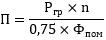 где:П - число необходимых помещений;  - расчетное учебное время полного курса теоретического обучения на одну группу в часах;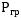 n - общее число групп;0,75 - постоянный коэффициент (загрузка учебного кабинета принимается равной 75%);  - фонд времени использования помещения в часах.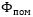 Обучение вождению проводится вне сетки учебного времени мастером производственного обучения индивидуально с каждым обучающимся в соответствии с графиком очередности обучения вождению.Обучение вождению состоит из первоначального обучения вождению и обучения практическому вождению на учебных маршрутах в условиях дорожного движения.Первоначальное обучение вождению транспортных средств должно проводиться на закрытых площадках или автодромах.К обучению практическому вождению в условиях дорожного движения допускаются лица, имеющие первоначальные навыки управления транспортным средством, представившие медицинскую справку установленного образца и знающие требования Правил дорожного движения.Обучение практическому вождению в условиях дорожного движения проводится на учебных маршрутах, утверждаемых организацией, осуществляющей образовательную деятельность.На занятии по вождению мастер производственного обучения должен иметь при себе документ на право обучения вождению транспортного средства данной категории, а также удостоверение на право управления транспортным средством соответствующей категории или подкатегории согласно особым условиям допуска к работе, указанным в пункте 3.1 профессионального стандарта "Мастер производственного обучения вождению транспортных средств соответствующих категорий и подкатегорий", утвержденного приказом Министерства труда и социальной защиты Российской Федерации от 28 сентября 2018 г. N 603н (зарегистрирован Министерством юстиции Российской Федерации 16 октября 2018 г., регистрационный N 52440).Транспортное средство, используемое для обучения вождению, должно соответствовать материально-техническим условиям, предусмотренным пунктом 5.4 Примерной программы.5.2. Педагогические работники, реализующие образовательную программу, в том числе преподаватели по программам профессионального обучения, мастера производственного обучения, должны удовлетворять квалификационным требованиям, указанным в квалификационных справочниках по соответствующим должностям и (или) профессиональных стандартах.Преподаватели по программам профессионального обучения должны удовлетворять требованиям приказа Министерства здравоохранения и социального развития Российской Федерации от 26 августа 2010 г. N 761н "Об утверждении Единого квалификационного справочника должностей руководителей, специалистов и служащих, раздел "Квалификационные характеристики должностей работников образования" (зарегистрирован Министерством юстиции Российской Федерации 6 октября 2010 г., регистрационный N 18638) с изменением, внесенным приказом Министерства здравоохранения и социального развития Российской Федерации от 31 мая 2011 г. N 448н (зарегистрирован Министерством юстиции Российской Федерации 1 июля 2011 г., регистрационный N 21240).Мастер производственного обучения должен удовлетворять требованиям профессионального стандарта "Мастер производственного обучения вождению транспортных средств соответствующих категорий и подкатегорий", утвержденного приказом Министерства труда и социальной защиты Российской Федерации от 28 сентября 2018 г. N 603н (зарегистрирован Министерством юстиции Российской Федерации 16 октября 2018 г., регистрационный N 52440).5.3. Информационно-методические условия реализации образовательной программы включают:учебный план;календарный учебный график;рабочие программы учебных предметов;методические материалы и разработки;расписание занятий.5.4. Материально-технические условия реализации образовательной программы.АПК должен обеспечивать оценку и возможность повышения уровня психофизиологических качеств водителя, необходимых для безопасного управления транспортным средством (профессионально важных качеств), а также формировать навыки саморегуляции его психоэмоционального состояния в процессе управления транспортным средством. Оценка уровня развития профессионально важных качеств производится при помощи компьютерных психодиагностических методик, реализованных на базе АПК с целью повышения достоверности и снижения субъективности в процессе тестирования.АПК должны обеспечивать тестирование следующих профессионально важных качеств водителя: психофизиологических (оценка готовности к психофизиологическому тестированию, восприятие пространственных отношений и времени, глазомер, устойчивость, переключаемость и распределение внимания, память, психомоторику, эмоциональную устойчивость, динамику работоспособности, скорость формирования психомоторных навыков, оценка моторной согласованности действий рук); свойств и качеств личности водителя, которые позволят ему безопасно управлять транспортным средством (нервно-психическая устойчивость, свойства темперамента, склонность к риску, конфликтность, монотоноустойчивость).АПК для формирования у водителей навыков саморегуляции психоэмоционального состояния должны предоставлять возможности для обучения саморегуляции при наиболее часто встречающихся состояниях: эмоциональной напряженности, монотонии, утомлении, стрессе и тренировке свойств внимания (концентрации, распределения).АПК должен обеспечивать защиту персональных данных.Тренажеры, используемые в учебном процессе, должны обеспечивать: первоначальное обучение навыкам вождения; отработку правильной посадки водителя в транспортном средстве и пристегивания ремнем безопасности; ознакомление с органами управления, контрольно-измерительными приборами; отработку приемов управления транспортным средством.Учебные транспортные средства категории "С" должны быть представлены механическими транспортными средствами и прицепами (не менее одного), разрешенная максимальная масса которых не превышает 750 кг, зарегистрированными в Государственной инспекции безопасности дорожного движения Министерства внутренних дел Российской Федерации или иных органах, определяемых Правительством Российской Федерации, в течение срока действия регистрационного знака "Транзит" или 10 суток после их приобретения или таможенного оформления в соответствии с пунктом 1 Основных положений по допуску транспортных средств к эксплуатации и обязанности должностных лиц по обеспечению безопасности дорожного движения, утвержденных постановлением Совета Министров - Правительства Российской Федерации от 23 октября 1993 г. N 1090 (Собрание актов Президента и Правительства Российской Федерации, 1993, N 47, ст. 4531; Собрание законодательства Российской Федерации, 2014, N 14, ст. 1625) (далее - Основные положения).Расчет количества необходимых механических транспортных средств осуществляется по формуле:    ,       Nтс =   + 1  =  + 1 = 4+1 = 5; 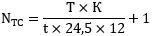 Необходимо 5 единиц автотранспортных средств.где:  - количество автотранспортных средств;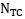 T - количество часов вождения в соответствии с учебным планом;K - количество обучающихся в год;t - время работы одного учебного транспортного средства равно: 7,2 часа - один мастер производственного обучения на одно учебное транспортное средство, 14,4 часа - два мастера производственного обучения на одно учебное транспортное средство;24,5 - среднее количество рабочих дней в месяц;12 - количество рабочих месяцев в году;1 - количество резервных учебных транспортных средств.Транспортные средства, используемые для обучения вождению лиц с ограниченными возможностями здоровья, должны быть оборудованы соответствующим ручным или другим предусмотренным для таких лиц управлением.Механическое транспортное средство, используемое для обучения вождению, согласно пункту 5 Основных положений должно быть оборудовано дополнительными педалями привода сцепления (кроме транспортных средств с автоматической трансмиссией) и тормоза, зеркалом заднего вида для обучающего и опознавательным знаком "Учебное транспортное средство" в соответствии с пунктом 8 Основных положений.Перечень оборудования учебного кабинетаТаблица 12Перечень материалов по предмету «Первая помощь»Таблица 13Автодром, автоматизированный автодром и закрытая площадка должны иметь установленное по периметру ограждение, препятствующее движению по территории транспортных средств и пешеходов, за исключением транспортных средств, используемых для обучения вождению и проведения квалификационного экзамена, и лиц, непосредственно задействованных в проведении квалификационного экзамена, согласно пункту 2 Требований к техническим средствам контроля знаний и навыков управления транспортными средствами кандидатов в водители, прилагаемых к Правилам проведения экзаменов на право управления транспортными средствами и выдачи водительских удостоверений, утвержденным постановлением Правительства Российской Федерации от 24 октября 2014 г. N 1097 "О допуске к управлению транспортными средствами" (Собрание законодательства Российской Федерации, 2014, N 44, ст. 6063; 2019, N 52, ст. 7974) (далее - Требования к техническим средствам контроля).Размеры и оборудование автодрома, автоматизированного автодрома и закрытой площадки должны обеспечивать возможность выполнения испытательных упражнений в зависимости от категории или подкатегории транспортного средства, используемых для проведения квалификационного экзамена согласно пункту 3 Требований к техническим средствам контроля.Размеры закрытой площадки или автодрома для первоначального обучения вождению транспортных средств должны составлять не менее 0,24 га. Для разметки границ выполнения соответствующих заданий применяются конуса разметочные (ограничительные), стойки разметочные, вехи стержневые.Зоны испытательных упражнений автодрома, автоматизированного автодрома и закрытой площадки должны иметь однородное асфальто- или цементобетонное покрытие согласно пункту 5 Требований к техническим средствам контроля.Наклонный участок должен иметь продольный уклон в пределах 8 - 16 процентов включительно. Использование колейной эстакады не допускается согласно пункту 5 Требований к техническим средствам контроля.На участках, предназначенных для движения транспортных средств, должен быть предусмотрен водоотвод. Проезжая часть должна быть горизонтальной с максимальным продольным уклоном не более 100 промилле согласно пункту 5 Требований к техническим средствам контроля.Коэффициент сцепления покрытия должен обеспечивать безопасные условия движения. В зоне движения транспортных средств не допускается наличие посторонних предметов, не имеющих отношения к обустройству автодрома (закрытой площадки) согласно пункту 5 Требований к техническим средствам контроля.Коэффициент сцепления колеса автомобиля с покрытием должен быть не менее 0,3 при его измерении измерительным колесом стандартным с покрышкой с протектором без рисунка в соответствии с пунктом 5.2.2 Национального стандарта Российской Федерации "Дороги автомобильные и улицы. Требования к эксплуатационному состоянию, допустимому по условиям обеспечения безопасности дорожного движения. Методы контроля" ГОСТ Р 50597-2017, утвержденного приказом Федерального агентства по техническому регулированию и метрологии от 26 сентября 2017 г. N 1245-ст (М., Стандартинформ, 2017).При снижении естественной освещенности до 20 люксов должны использоваться наружные осветительные установки согласно пункту 5 Требований к техническим средствам контроля.Автоматизированные автодромы должны быть оборудованы техническими средствами, позволяющими обеспечивать взаимодействие с транспортными средствами, используемыми для обучения вождению и проведения квалификационного экзамена, и осуществлять в автоматизированном режиме контроль, оценку и хранение результатов выполнения кандидатами в водители каждого испытательного упражнения и квалификационного экзамена в целом согласно пункту 7 Требований к техническим средствам контроля.Размеры автоматизированного автодрома должны обеспечивать возможность размещения на нем всех зон испытательных упражнений с учетом габаритных параметров и радиусов поворота используемых для проведения квалификационного экзамена транспортных средств, размеров предстартовой и послефинишной зон, зон выполнения испытательных упражнений и участков движения между ними, а также технологических зон для размещения диспетчерского пункта, элементов автоматизированной системы, технических средств организации дорожного движения и установок наружного освещения согласно пункту 8 Требований к техническим средствам контроля.VI. Система оценки результатов освоения программыТекущий контроль успеваемости осуществляется в ходе изучения учебных предметов, методом устного опроса обучающихся с выставлением оценок в журнале учета занятий.Промежуточная аттестация обучающихся по теоретическим предметам обучения осуществляется в форме зачетов. Зачеты проводятся в соответствии с календарным учебным графиком прохождения программы подготовки водителей транспортных средств категории «С».Промежуточная аттестация по практическому вождению транспортных средств осуществляется путем выполнения контрольных заданий: по окончании первоначального обучения вождению – контрольного задания №1; по окончании обучения вождению в условиях дорожного движения – контрольного задания №2.Проверка теоретических знаний при проведении квалификационного экзамена проводится по предметам:"Основы законодательства Российской Федерации в сфере дорожного движения";"Устройство и техническое обслуживание транспортных средств категории "С" как объектов управления";"Основы управления транспортными средствами категории "С";"Организация и выполнение грузовых перевозок автомобильным транспортом".Промежуточная аттестация и проверка теоретических знаний при проведении квалификационного экзамена проводятся с использованием материалов, утверждаемых руководителем организации, осуществляющей образовательную деятельность.Практическая квалификационная работа при проведении квалификационного экзамена состоит из двух этапов. На первом этапе проверяются первоначальные навыки управления транспортным средством категории "С" на закрытой площадке или автодроме. На втором этапе осуществляется проверка навыков управления транспортным средством категории "С" в условиях дорожного движения.Результаты квалификационного экзамена оформляются протоколом. По результатам квалификационного экзамена выдается свидетельство о профессии водителя согласно пункту 2 части 10 статьи 60 Федерального закона об образовании (Собрание законодательства Российской Федерации, 2012, N 53, ст. 7598, 2020, N 22, ст. 3379).При обучении вождению на транспортном средстве, оборудованном автоматической трансмиссией, в свидетельстве о профессии водителя делается соответствующая запись.Индивидуальный учет результатов освоения обучающимися образовательной программы, а также хранение в архивах информации об этих результатах на бумажных и (или) электронных носителях, обеспечивается организацией, осуществляющей образовательную деятельность.VII. Учебно-методические материалы, обеспечивающие реализацию образовательной программыУчебно-методические материалы представлены:примерной программой профессиональной подготовки водителей транспортных средств категории «С», утвержденной в соответствии с пунктом 2 правил разработки примерных программ профессионального обучения водителей транспортных средств соответствующих категорий и подкатегорий, утвержденных постановлением Правительства Российской Федерации от 1 ноября 2013 года № 980 (Собрание законодательства Российской Федерации 345, ст. 5816; 2018, №52, ст. 8305);образовательной программой профессиональной подготовки водителей транспортных средств категории «С», разработанной и утвержденной организацией, осуществляющей образовательную деятельность, в соответствии с ч. 3,5 статьи 12 Федерального закона №273-ФЗ, согласованной с Государственной инспекцией безопасности дорожного движения Министерства внутренних дел Российской Федерации согласно подпункту «в» пункта 5 Положения о лицензировании образовательной деятельности, утвержденного постановлением Правительства Российской Федерации от 18 сентября 2020 года №1490 (Собрание законодательства Российской Федерации, 2020, №39, ст.6067); методическими рекомендациями по организации образовательного процесса, утвержденными руководителем организации, осуществляющей образовательную деятельность;материалами для проведения промежуточной и итоговой аттестации обучающихся, утвержденными руководителем организации, осуществляющей образовательную деятельность.VIII. Календарный учебный графикIX. Перечень необходимой литературы1. Основы управления транспортными средствами категорий «С», «СЕ» и подкатегорий «С1», «С1Е». Специальный цикл: учебник водителя транспортных средств категорий «С», «СЕ» и подкатегорий «С1», «С1Е»: учебник для студ. учреждений сред. проф. образования / О.В. Майборода, А.Л. Травянко. — М.: Издательский центр «Академия», 2020. — 144с.2. Основы управления транспортными средствами. Базовый цикл : учебник водителя транспортных средств всех категорий и подкатегорий  / О.В. Майборода, А.Л. Травянко. — М.: Издательский центр «Академия», 2020. — 192 с.3. Основы управления транспортными средствами категорий «В», «ВЕ»: Специальный цикл : учебник водителя транспортных средств категорий «В», «ВЕ» / О.В. Майборода. — М.: Издательский центр «Академия», 2019. — 144 с.4. Устройство и техническое обслуживание транспортных средств категорий «С», «СЕ» и подкатегорий «С1», «С1Е» как объектов управления. Специальный цикл : учебник водителя транспортных средств категорий «С», «СЕ» и подкатегорий «С1», «С1Е» / О.В. Майборода, А.А. Степанов. — М. : Издательский центр «Академия», 2019. — 288 с.5. Устройство и техническое обслуживание транспортных средств категорий «В», «ВЕ» как объектов управления. Специальный цикл : учебник водителя транспортных средств категорий «В», «ВЕ» / О.В. Майборода, А.А. Степанов. — М. : Издательский центр «Академия», 2019. — 160 с.6. Психофизиологические основы деятельности водителя. Базовый цикл : учебник водителя транспортных средств всех категорий и подкатегорий / И.В. Усольцева. — М. : Издательский центр «Академия», 2019. — 192 с.7. Законодательство в сфере дорожного движения. Базовый цикл: учебник водителя транспортных средств всех категорий и подкатегорий / П.А. Пегин. — М.: издательский центр «Академия», 2018. —112.8. Первая помощь при дорожно-транспортном происшествии. Базовый цикл: учебник водителя транспортных средств всех категорий и подкатегорий / В.Н. Николенко, Г.М. Кавалерский, А.В. Гаркави. — М. : Издательский центр «Академия», 2018. — 176 с.РАЗРАБОТЧИК: Преподаватель ПОУ «Фроловский УСТК ДОСААФ России»                                                                                                          В.А. Ноздрин                                                                        Учебные предметыКоличество часовКоличество часовКоличество часовУчебные предметыВсегоВ том числеВ том числеУчебные предметыВсегоТеоретические занятияПрактические занятияУчебные предметы базового циклаУчебные предметы базового циклаУчебные предметы базового циклаУчебные предметы базового циклаОсновы законодательства Российской Федерации в сфере дорожного движения433013Психофизиологические основы деятельности водителя1385Основы управления транспортными средствами15123Первая помощь при дорожно-транспортном происшествии1789Учебные предметы специального циклаУчебные предметы специального циклаУчебные предметы специального циклаУчебные предметы специального циклаУстройство и техническое обслуживание транспортных средств категории "С" как объектов управления61529Основы управления транспортными средствами категории "С"1284Вождение транспортных средств категории "С" (с механической трансмиссией/с автоматической трансмиссией)72/70-72/70Учебные предметы профессионального циклаУчебные предметы профессионального циклаУчебные предметы профессионального циклаУчебные предметы профессионального циклаОрганизация и выполнение грузовых перевозок автомобильным транспортом13103Квалификационный экзаменКвалификационный экзаменКвалификационный экзаменКвалификационный экзаменКвалификационный экзамен422Итого250/248130120/118Наименование разделов и темКоличество часовКоличество часовКоличество часов№№ темНаименование разделов и темВсегоВ том числеВ том числеНаименование разделов и темВсегоТеоретические занятияПрактические занятия1. Законодательство Российской Федерации в сфере дорожного движения1. Законодательство Российской Федерации в сфере дорожного движения1. Законодательство Российской Федерации в сфере дорожного движения1. Законодательство Российской Федерации в сфере дорожного движения1. Законодательство Российской Федерации в сфере дорожного движения1.1Законодательство Российской Федерации, определяющее правовые основы обеспечения безопасности дорожного движения и регулирующее отношения в сфере взаимодействия общества и природы11-1.2Законодательство Российской Федерации, устанавливающее ответственность за нарушения в сфере дорожного движения- из них применение упрощенного оформления дорожно-транспортных происшествий3131--Итого по разделу44-2. Правила дорожного движения, утвержденные постановлением Совета Министров - Правительства Российской Федерации от 23 октября 1993 г. N 1090 (Собрание актов Президента и Правительства Российской Федерации, 1993, N 47, ст. 4531; Собрание законодательства Российской Федерации, 2021, N 2, ст. 465) (далее - Правила дорожного движения)2. Правила дорожного движения, утвержденные постановлением Совета Министров - Правительства Российской Федерации от 23 октября 1993 г. N 1090 (Собрание актов Президента и Правительства Российской Федерации, 1993, N 47, ст. 4531; Собрание законодательства Российской Федерации, 2021, N 2, ст. 465) (далее - Правила дорожного движения)2. Правила дорожного движения, утвержденные постановлением Совета Министров - Правительства Российской Федерации от 23 октября 1993 г. N 1090 (Собрание актов Президента и Правительства Российской Федерации, 1993, N 47, ст. 4531; Собрание законодательства Российской Федерации, 2021, N 2, ст. 465) (далее - Правила дорожного движения)2. Правила дорожного движения, утвержденные постановлением Совета Министров - Правительства Российской Федерации от 23 октября 1993 г. N 1090 (Собрание актов Президента и Правительства Российской Федерации, 1993, N 47, ст. 4531; Собрание законодательства Российской Федерации, 2021, N 2, ст. 465) (далее - Правила дорожного движения)2. Правила дорожного движения, утвержденные постановлением Совета Министров - Правительства Российской Федерации от 23 октября 1993 г. N 1090 (Собрание актов Президента и Правительства Российской Федерации, 1993, N 47, ст. 4531; Собрание законодательства Российской Федерации, 2021, N 2, ст. 465) (далее - Правила дорожного движения)2.1Общие положения, основные понятия и термины, используемые в Правилах дорожного движения22-2.2Обязанности участников дорожного движения22-2.3Дорожные знаки55-2.4Дорожная разметка11-2.5Порядок движения и расположение транспортных средств на проезжей части6422.6Остановка и стоянка транспортных средств4222.7Регулирование дорожного движения22-2.8Проезд перекрестков6242.9Проезд пешеходных переходов, мест остановок маршрутных транспортных средств и железнодорожных переездов6242.10Порядок использования внешних световых приборов и звуковых сигналов22-2.11Буксировка транспортных средств, перевозка людей и грузов11-2.12Требования к оборудованию и техническому состоянию транспортных средств11-Итого по разделу382612Промежуточная аттестация (зачет)1-1Итого433013№№темНаименование разделов и темКоличество часовКоличество часовКоличество часовНаименование разделов и темВсегоТеоретические занятияПрактические занятия1Познавательные функции, системы восприятия и психомоторные навыки22-2Этические основы деятельности водителя22-3Основы эффективного общения22-4Эмоциональные состояния и профилактика конфликтов22-5Саморегуляция и профилактика конфликтов (психологический практикум)4-4Промежуточная аттестация (зачет). 1-1Итого1385№№темНаименование разделов и темКоличество часовКоличество часовКоличество часов№№темНаименование разделов и темВсегоВ том числеВ том числе№№темНаименование разделов и темВсегоТеоретические занятияПрактические занятия1Дорожное движение22-2Профессиональная надежность водителя22-3Влияние свойств транспортного средства на эффективность и безопасность управления22-4Дорожные условия и безопасность движения4225Принципы эффективного и безопасного управления транспортным средством22-6Обеспечение безопасности наиболее уязвимых участников дорожного движения22-Промежуточная аттестация (зачет).1-1Итого15123Наименование разделов и темКоличество часовКоличество часовКоличество часовНаименование разделов и темВсегоВ том числеВ том числе№№темНаименование разделов и темВсегоТеоретические занятияПрактические занятия1Организационно-правовые аспекты оказания первой помощи22-2Оказание первой помощи при отсутствии сознания, остановке дыхания и кровообращения4223Оказание первой помощи при наружных кровотечениях и травмах4224Оказание первой помощи при прочих состояниях624Промежуточная аттестация (зачет). 1-1Итого1789Наименование разделов и темКоличество часовКоличество часовКоличество часов№№темНаименование разделов и темВсегоВ том числеВ том числеНаименование разделов и темВсегоТеоретические занятияПрактические занятия1. Устройство транспортных средств1. Устройство транспортных средств1. Устройство транспортных средств1. Устройство транспортных средств1.1Общее устройство транспортных средств категории "С"22-1.2Рабочее место водителя, системы пассивной безопасности44-1.3Общее устройство и работа двигателя1010-1.4Общее устройство трансмиссии66-1.5Назначение и состав ходовой части44-1.6Общее устройство и принцип работы тормозных систем66-1.7Общее устройство и принцип работы системы рулевого управления66-1.8Электронные системы помощи водителю22-1.9Источники и потребители электрической энергии66-1.10Общее устройство прицепов 22-Итого по разделу4848-2. Техническое обслуживание2. Техническое обслуживание2. Техническое обслуживание2. Техническое обслуживание2.1Система технического обслуживания22-2.2Меры безопасности и защиты окружающей природной среды при эксплуатации транспортного средства22-2.3Устранение неисправностей8-8Итого по разделу1248Промежуточная аттестация (зачет).		1-1Итого61529Наименование разделов и темКоличество часовКоличество часовКоличество часов№№ темНаименование разделов и темВсегоВ том числеВ том числеНаименование разделов и темВсегоТеоретические занятияПрактические занятия1Приемы управления транспортным средством22-2Управление транспортным средством в штатных ситуациях6423Управление транспортным средством в нештатных ситуациях422Итого1284№№темНаименование разделов и темКоличество часов практического обучения1. Первоначальное обучение вождению1. Первоначальное обучение вождению1. Первоначальное обучение вождению1.1Посадка, действия органами управления21.2Пуск двигателя, начало движения, переключение передач в восходящем порядке, переключение передач в нисходящем порядке, остановка, выключение двигателя21.3Начало движения, движение по кольцевому маршруту, остановка в заданном месте с применением различных способов торможения41.4Повороты в движении, разворот для движения в обратном направлении, проезд перекрестка и пешеходного перехода61.5Движение задним ходом21.6Движение в ограниченных проездах, сложное маневрирование51.7Движение с прицепом2Контрольное задание №11Итого по разделу242. Обучение вождению в условиях дорожного движения2. Обучение вождению в условиях дорожного движения2. Обучение вождению в условиях дорожного движения2.1Вождение по учебным маршрутам47Контрольное задание №21Итого по разделу48Итого72№№темНаименование разделов и темКоличество часов практического обучения1. Первоначальное обучение вождению1. Первоначальное обучение вождению1. Первоначальное обучение вождению1.1Посадка, пуск двигателя, действия органами управления при увеличении и уменьшении скорости движения, остановка, выключение двигателя21.2Начало движения, движение по кольцевому маршруту, остановка в заданном месте с применением различных способов торможения41.3Повороты в движении, разворот для движения в обратном направлении, проезд перекрестка и пешеходного перехода61.4Движение задним ходом21.5Движение в ограниченных проездах, сложное маневрирование51.6Движение с прицепом2Контрольное задание №11Итого по разделу222. Обучение вождению в условиях дорожного движения2. Обучение вождению в условиях дорожного движения2. Обучение вождению в условиях дорожного движения2.1Вождение по учебным маршрутам47Контрольное задание №11Итого по разделу48Итого70№№темНаименование разделов и темКоличество часовКоличество часовКоличество часов№№темНаименование разделов и темВсегоВ том числеВ том числе№№темНаименование разделов и темВсегоТеоретические занятияПрактические занятия1Нормативные правовые акты, определяющие порядок перевозки грузов автомобильным транспортом22-2Основные показатели работы грузовых автомобилей11-3Организация грузовых перевозок33-4Диспетчерское руководство работой подвижного состава22-5Применение тахографов	422Промежуточная аттестация (зачет).1-1Итого13103Наименование учебного оборудованияЕдиница измеренияКоличествоОборудованиеТренажер (в качестве тренажера может использоваться учебное транспортное средство)комплектУчебно-наглядные пособия по устройству автомобиля(допустимо представлять в виде плаката, стенда, макета, планшета, модели, схемы, кинофильма, видеофильма, мультимедийных слайдов)1. Бензиновый (дизельный) двигатель в разрезе с навесным оборудованием и в сборе со сцеплением в разрезе, коробкой передач в разрезекомплект12. Передняя подвеска и рулевой механизм в разрезекомплект13. Задний мост в разрезе в сборе с тормозными механизмами и фрагментом карданной передачикомплект13. Комплект деталей кривошипно-шатунного механизма: поршень в разрезе в сборе с кольцами, поршневым пальцем, шатуном и фрагментом коленчатого валакомплект14. Комплект деталей газораспределительного механизма:- фрагмент распределительного вала;- впускной клапан;- выпускной клапан;- пружины клапана;- рычаг привода клапана;- направляющая втулка клапанакомплект15. Комплект деталей системы охлаждения:- фрагмент радиатора в разрезе;- жидкостный насос в разрезе;- термостат в разрезе	комплект16. Комплект деталей системы смазки:- масляный насос в разрезе;- масляный фильтр в разрезекомплект17. Комплект деталей системы питания:а) бензинового двигателя:- бензонасос (электробензонасос) в разрезе;- топливный фильтр в разрезе;- форсунка (инжектор) в разрезе;- фильтрующий элемент воздухоочистителя;б) дизельного двигателя:- топливный насос высокого давления в разрезе;- топливоподкачивающий насос низкого давления в разрезе;- форсунка (инжектор) в разрезе;- фильтр тонкой очистки в разрезекомплект18. Комплект деталей системы зажигания:- катушка зажигания;- датчик-распределитель в разрезе;- модуль зажигания;- свеча зажигания;- провода высокого напряжения с наконечникамикомплект19. Комплект деталей электрооборудования:- фрагмент аккумуляторной батареи в разрезе;- генератор в разрезе;- стартер в разрезе;- комплект ламп освещения;- комплект предохранителейкомплект110. Комплект деталей передней подвески:- гидравлический амортизатор в разрезекомплект111. Комплект деталей рулевого управления:- рулевой механизм в разрезе- наконечник рулевой тяги в разрезе- гидроусилитель в разрезекомплект112. Комплект деталей тормозной системы- главный тормозной цилиндр в разрезе;- рабочий тормозной цилиндр в разрезе;- тормозная колодка дискового тормоза;- тормозная колодка барабанного тормоза;- тормозной кран в разрезе;- энергоаккумулятор в разрезе;- тормозная камера в разрезекомплект113. Колесо в разрезекомплект1Оборудование и технические средства обучения1. Тренажер комплект2. Аппаратно-программный комплекс тестирования и развития психофизиологических качеств водителя (АПК) комплект3. Тахографкомплект14. Гибкое связующее звено (буксировочный трос)комплект15. Компьютер с соответствующим программным обеспечениемкомплект16. Мультимедийный проекторкомплект17. Экран (монитор, электронная доска)комплект18. Магнитная доска со схемой населенного пункта (или в виде электронного учебного пособия)комплект1Учебно-наглядные пособия (допустимо представлять в виде плаката, стенда, макета, планшета, модели, схемы, кинофильма, видеофильма, мультимедийных слайдов)Основы законодательства в сфере дорожного движения1. Дорожные знакикомплект12. Дорожная разметкакомплект13. Опознавательные и регистрационные знакишт14. Средства регулирования дорожного движенияшт15. Сигналы регулировщикашт16. Применение аварийной сигнализации и знака аварийной остановкишт17. Начало движения, маневрирование. Способы развороташт18. Расположение транспортных средств на проезжей частишт19. Скорость движенияшт110. Обгон, опережение, встречный разъездшт111. Остановка и стоянкашт112. Проезд перекрестковшт113. Проезд пешеходных переходов и мест остановок маршрутных транспортных средствшт114. Движение через железнодорожные путишт115. Движение по автомагистралямшт116. Движение в жилых зонахшт117. Буксировка механических транспортных средствшт118. Учебная ездашт119. Перевозка людейшт120. Перевозка грузовшт121. Неисправности и условия, при которых запрещается эксплуатация транспортных средствшт122. Ответственность за правонарушения в области дорожного движенияшт123. Страхование автогражданской ответственностишт124. Последовательность действий при ДТПшт1Психофизиологические основы деятельности водителя1. Психофизиологические особенности деятельности водителяшт12. Воздействие на поведение водителя психотропных, наркотических веществ, алкоголя и медицинских препаратовшт13. Конфликтные ситуации в дорожном движениишт14. Факторы риска при вождении автомобиляшт1Основы управления транспортными средствами1. Сложные дорожные условияшт12. Виды и причины ДТПшт13. Типичные опасные ситуациишт14. Сложные метеоусловияшт15. Движение в темное время сутокшт16. Приемы руленияшт17. Посадка водителя за рулем. шт18. Способы торможенияшт19. Тормозной и остановочный путьшт110. Действия водителя в критических ситуацияхшт111. Силы, действующие на транспортное средствошт112. Управление автомобилем в нештатных ситуацияхшт113. Профессиональная надежность водителяшт114. Дистанция и боковой интервал. Организация наблюдения в процессе управления транспортным средствомшт115. Влияние дорожных условий на безопасность движенияшт115. Безопасное прохождение поворотовшт116. Ремни безопасностишт117. Подушки безопасностишт118. Безопасность пассажиров транспортных средствшт119. Безопасность пешеходов и велосипедистовшт120. Типичные ошибки пешеходовшт121. Типовые примеры допускаемых нарушений ПДДшт1Устройство и техническое обслуживание транспортных средств категории "С" как объектов управления1. Классификация автомобилейшт12. Общее устройство автомобиляшт13. Кабина, органы управления и контрольно-измерительные приборы, системы пассивной безопасностишт14. Общее устройство и принцип работы двигателяшт15. Кривошипно-шатунный и газораспределительный механизмы двигателяшт16. Система охлаждения двигателяшт17. Предпусковые подогревателишт18. Система смазки двигателяшт19. Системы питания бензиновых двигателейшт110. Системы питания дизельных двигателейшт111. Системы питания двигателей от газобаллонной установкишт112. Горюче-смазочные материалы и специальные жидкостишт113. Схемы трансмиссии автомобилей с различными приводамишт114. Общее устройство и принцип работы однодискового и двухдискового сцепленияшт115. Устройство гидравлического привода сцепленияшт116. Устройство пневмогидравлического усилителя привода сцепленияшт117. Общее устройство и принцип работы механической коробки переключения передачшт118. Общее устройство и принцип работы автоматической коробки переключения передачшт119. Передняя шт120. Задняя подвеска и задняя тележкашт21. Конструкции и маркировка автомобильных шиншт122. Общее устройство и состав тормозных системшт123. Общее устройство тормозной системы с пневматическим приводомшт124. Общее устройство тормозной системы с пневмогидравлическим приводомшт125. Общее устройство и принцип работы системы рулевого управления с гидравлическим усилителемшт126. Общее устройство и принцип работы системы рулевого управления с электрическим усилителемшт127. Общее устройство и маркировка аккумуляторных батарейшт128. Общее устройство и принцип работы генераторашт129. Общее устройство и принцип работы стартерашт130. Общее устройство и принцип работы бесконтактной и микропроцессорной систем зажиганияшт131. Общее устройство и принцип работы внешних световых приборов и звуковых сигналовшт132. Общее устройство прицепа категории О1шт133. Виды подвесок, применяемых на прицепахшт134. Электрооборудование прицепашт135. Устройство узла сцепки и тягово-сцепного устройствашт136. Контрольный осмотр и ежедневное техническое обслуживание автомобиля и прицепашт1Организация и выполнение грузовых перевозок автомобильным транспортом1. Нормативные правовые акты, определяющие порядок перевозки грузов автомобильным транспортомшт12. Организация грузовых перевозокшт13. Путевой лист и транспортная накладнаяшт1Информационные материалыИнформационный стенд1. Закон Российской Федерации от 7 февраля 1992 г. N 2300-1 "О защите прав потребителей"шт12. Копия лицензии с соответствующим приложениемшт13. Примерная программа профессиональной подготовки водителей транспортных средств категории "С"шт14. Программа профессиональной подготовки водителей транспортных средств категории "С"шт15. Учебный планшт16. Календарный учебный график (на каждую учебную группу)шт17. Расписание занятий (на каждую учебную группу)шт18. График учебного вождения (на каждую учебную группу)шт19. Схемы учебных маршрутов, утвержденные руководителем организации, осуществляющей образовательную деятельностьшт110. Книга жалоб и предложенийшт1Адрес официального сайта в сети "Интернет"Наименование учебных материаловЕдиницаизмеренияКоличествоОборудованиеОборудованиеОборудованиеТренажер-манекен взрослого пострадавшего (голова, торс, конечности) с выносным электрическим контролером для отработки приемов сердечно-легочной реанимациикомплект1Тренажер-манекен взрослого пострадавшего (голова, торс) без контролера для отработки приемов сердечно-легочной реанимациикомплект1Тренажер-манекен взрослого пострадавшего для отработки приемов удаления инородного тела из верхних дыхательных путейкомплект1Расходный материал для тренажеров (запасные лицевые маски, запасные «дыхательные пути», пленки с клапаном для проведения искусственной вентиляции легких)комплект20Мотоциклетный шлемштук1Расходные материалыРасходные материалыРасходные материалыАптечка первой помощи (автомобильная)комплект8Табельные средства для оказания первой помощи:Устройства для проведения искусственной вентиляции легких: лицевые маски с клапаном различных моделей.Средства для временной остановки кровотечения – жгуты.Средства иммобилизации для верхних, нижних конечностей, шейного отдела позвоночника (шины).Перевязочные средства (бинты, салфетки, лейкопластырь)комплектрекомендуемый1Подручные материалы, имитирующие носилочные средства, средства для остановки кровотечения, перевязочные средства, иммобилизирующие средствакомплект1Учебно-наглядные пособия Учебно-наглядные пособия Учебно-наглядные пособия Учебные пособия по первой помощи пострадавшим в дорожно-транспортных происшествиях для водителейкомплект18Учебные фильмы по первой помощи пострадавшим в дорожно-транспортных происшествияхкомплект1Наглядные пособия: способы остановки кровотечения, сердечно-легочная реанимация, транспортные положения, первая помощь при скелетной травме, ранениях и термической травме комплект1Технические средства обученияТехнические средства обученияТехнические средства обученияКомпьютер с соответствующим программным обеспечениемкомплект1Мультимедийный проекторкомплект1Экран (электронная доска)комплект1Учебные предметыКоличество часовКоличество часовКоличество часов12345Учебные предметыВсегоИз них:Из них:12345Учебные предметы базового циклаУчебные предметы базового циклаУчебные предметы базового циклаУчебные предметы базового циклаУчебные предметы базового циклаУчебные предметы базового циклаУчебные предметы базового циклаУчебные предметы базового циклаУчебные предметы базового циклаОсновы законодательства в сфере дорожного движения43теория30Т1.11Т1.23Т2.12Т2.22Основы законодательства в сфере дорожного движения43практ13Психофизиологические основы деятельности водителя13теория8Т12Психофизиологические основы деятельности водителя13практ5Основы управления транспортными средствами15теория12Т12Т22Основы управления транспортными средствами15практ3Первая помощь при дорожно-транспортном происшествии17теория8Т11Т11Т22Первая помощь при дорожно-транспортном происшествии17практ9Т22Учебные предметы специального циклаУчебные предметы специального циклаУчебные предметы специального циклаУчебные предметы специального циклаУчебные предметы специального циклаУчебные предметы специального циклаУчебные предметы специального циклаУчебные предметы специального циклаУчебные предметы специального циклаУстройство и техническое обслуживание транспортных средств категории "С" как объектов управления61теория52Устройство и техническое обслуживание транспортных средств категории "С" как объектов управления61практ9Основы управления транспортными средствами категории "С"12теория8Основы управления транспортными средствами категории "С"12практ4Вождение транспортных средств категории "С" (с механической трансмиссией/с автоматической трансмиссией)72/70теория-Вождение транспортных средств категории "С" (с механической трансмиссией/с автоматической трансмиссией)72/70практ72/70Учебные предметы профессионального циклаУчебные предметы профессионального циклаУчебные предметы профессионального циклаУчебные предметы профессионального циклаУчебные предметы профессионального циклаУчебные предметы профессионального циклаУчебные предметы профессионального циклаУчебные предметы профессионального циклаУчебные предметы профессионального циклаОрганизация и выполнение грузовых перевозок автомобильным транспортом13теория10Организация и выполнение грузовых перевозок автомобильным транспортом13практ3Квалификационный экзаменКвалификационный экзаменКвалификационный экзаменКвалификационный экзаменКвалификационный экзаменКвалификационный экзаменКвалификационный экзаменКвалификационный экзаменКвалификационный экзаменКвалификационный экзамен4теория2Квалификационный экзамен4практ2Итого250/248теория130Итого250/248практ120/118Учебные предметыКоличество часовКоличество часовКоличество часов6678910Учебные предметыВсегоИз них:Из них:6678910Учебные предметы базового циклаУчебные предметы базового циклаУчебные предметы базового циклаУчебные предметы базового циклаУчебные предметы базового циклаУчебные предметы базового циклаУчебные предметы базового циклаУчебные предметы базового циклаУчебные предметы базового циклаУчебные предметы базового циклаОсновы законодательства в сфере дорожного движения43теория3030 Т2.32Т2.33Т2.41Т2.52Основы законодательства в сфере дорожного движения43практ1313Психофизиологические основы деятельности водителя13теория88Т22Т32Психофизиологические основы деятельности водителя13практ55Основы управления транспортными средствами15теория1212Т32Т41Т41Основы управления транспортными средствами15практ33Первая помощь при дорожно-транспортном происшествии17теория88Т32Первая помощь при дорожно-транспортном происшествии17практ99Т32Учебные предметы специального циклаУчебные предметы специального циклаУчебные предметы специального циклаУчебные предметы специального циклаУчебные предметы специального циклаУчебные предметы специального циклаУчебные предметы специального циклаУчебные предметы специального циклаУчебные предметы специального циклаУчебные предметы специального циклаУстройство и техническое обслуживание транспортных средств категории "С" как объектов управления61теория5252Устройство и техническое обслуживание транспортных средств категории "С" как объектов управления61практ99Основы управления транспортными средствами категории "С"12теория88Основы управления транспортными средствами категории "С"12практ44Вождение транспортных средств категории "С" (с механической трансмиссией/с автоматической трансмиссией)72/70теория--Вождение транспортных средств категории "С" (с механической трансмиссией/с автоматической трансмиссией)72/70практ72/7072/70Т1.12Т1.22Т1.32Т1.32Т1.42Учебные предметы профессионального циклаУчебные предметы профессионального циклаУчебные предметы профессионального циклаУчебные предметы профессионального циклаУчебные предметы профессионального циклаУчебные предметы профессионального циклаУчебные предметы профессионального циклаУчебные предметы профессионального циклаУчебные предметы профессионального циклаУчебные предметы профессионального циклаОрганизация и выполнение грузовых перевозок автомобильным транспортом13теория1010Организация и выполнение грузовых перевозок автомобильным транспортом13практ33Квалификационный экзаменКвалификационный экзаменКвалификационный экзаменКвалификационный экзаменКвалификационный экзаменКвалификационный экзаменКвалификационный экзаменКвалификационный экзаменКвалификационный экзаменКвалификационный экзаменКвалификационный экзамен4теория22Квалификационный экзамен4практ22Итого250/248теория130130Итого250/248практ120/118120/118Учебные предметыКоличество часовКоличество часовКоличество часовКоличество часов1112131415Учебные предметыВсегоИз них:Из них:Из них:1112131415Учебные предметы базового циклаУчебные предметы базового циклаУчебные предметы базового циклаУчебные предметы базового циклаУчебные предметы базового циклаУчебные предметы базового циклаУчебные предметы базового циклаУчебные предметы базового циклаУчебные предметы базового циклаУчебные предметы базового циклаОсновы законодательства в сфере дорожного движения43теория3030Т2.52Т2.62Основы законодательства в сфере дорожного движения43практ1313Т2.52Т2.62Психофизиологические основы деятельности водителя13теория88Т42Психофизиологические основы деятельности водителя13практ55Т52Т52Основы управления транспортными средствами15теория1212Т52Основы управления транспортными средствами15практ33Т42Первая помощь при дорожно-транспортном происшествии17теория88Т42Первая помощь при дорожно-транспортном происшествии17практ99Учебные предметы специального циклаУчебные предметы специального циклаУчебные предметы специального циклаУчебные предметы специального циклаУчебные предметы специального циклаУчебные предметы специального циклаУчебные предметы специального циклаУчебные предметы специального циклаУчебные предметы специального циклаУчебные предметы специального циклаУстройство и техническое обслуживание транспортных средств категории "С" как объектов управления61теория5252Устройство и техническое обслуживание транспортных средств категории "С" как объектов управления61практ99Основы управления транспортными средствами категории "С"12теория88Основы управления транспортными средствами категории "С"12практ44Вождение транспортных средств категории "С" (с механической трансмиссией/с автоматической трансмиссией)72/70теория--Вождение транспортных средств категории "С" (с механической трансмиссией/с автоматической трансмиссией)72/70практ72/7072/70Т1.42Т1.42Т1.52Т1.62Т1.62Учебные предметы профессионального циклаУчебные предметы профессионального циклаУчебные предметы профессионального циклаУчебные предметы профессионального циклаУчебные предметы профессионального циклаУчебные предметы профессионального циклаУчебные предметы профессионального циклаУчебные предметы профессионального циклаУчебные предметы профессионального циклаУчебные предметы профессионального циклаОрганизация и выполнение грузовых перевозок автомобильным транспортом13теория1010Организация и выполнение грузовых перевозок автомобильным транспортом13практ33Квалификационный экзаменКвалификационный экзаменКвалификационный экзаменКвалификационный экзаменКвалификационный экзаменКвалификационный экзаменКвалификационный экзаменКвалификационный экзаменКвалификационный экзаменКвалификационный экзаменКвалификационный экзамен4теория22Квалификационный экзамен4практ22Итого250/248теория130130Итого250/248практ120/118120/118Учебные предметыКоличество часовКоличество часовКоличество часовКоличество часов1617181920Учебные предметыВсегоИз них:Из них:Из них:1617181920Учебные предметы базового циклаУчебные предметы базового циклаУчебные предметы базового циклаУчебные предметы базового циклаУчебные предметы базового циклаУчебные предметы базового циклаУчебные предметы базового циклаУчебные предметы базового циклаУчебные предметы базового циклаУчебные предметы базового циклаОсновы законодательства в сфере дорожного движения43теория3030Т2.72 Т2.82Т2.92Т2.102Основы законодательства в сфере дорожного движения43практ1313Т2.82Т2.82Т2.92Т2.92Психофизиологические основы деятельности водителя13теория88Психофизиологические основы деятельности водителя13практ55Основы управления транспортными средствами15теория1212Т62Основы управления транспортными средствами15практ33Первая помощь при дорожно-транспортном происшествии17теория88Первая помощь при дорожно-транспортном происшествии17практ99Т42Учебные предметы специального циклаУчебные предметы специального циклаУчебные предметы специального циклаУчебные предметы специального циклаУчебные предметы специального циклаУчебные предметы специального циклаУчебные предметы специального циклаУчебные предметы специального циклаУчебные предметы специального циклаУчебные предметы специального циклаУстройство и техническое обслуживание транспортных средств категории "С" как объектов управления61теория5252Устройство и техническое обслуживание транспортных средств категории "С" как объектов управления61практ99Основы управления транспортными средствами категории "С"12теория88Основы управления транспортными средствами категории "С"12практ44Вождение транспортных средств категории "С" (с механической трансмиссией/с автоматической трансмиссией)72/70теория--Вождение транспортных средств категории "С" (с механической трансмиссией/с автоматической трансмиссией)72/70практ72/7072/70Т1.6/Т1.7    1      1Т1.71П/А1Т2.12Т2.12Учебные предметы профессионального циклаУчебные предметы профессионального циклаУчебные предметы профессионального циклаУчебные предметы профессионального циклаУчебные предметы профессионального циклаУчебные предметы профессионального циклаУчебные предметы профессионального циклаУчебные предметы профессионального циклаУчебные предметы профессионального циклаУчебные предметы профессионального циклаОрганизация и выполнение грузовых перевозок автомобильным транспортом13теория1010Организация и выполнение грузовых перевозок автомобильным транспортом13практ33Квалификационный экзаменКвалификационный экзаменКвалификационный экзаменКвалификационный экзаменКвалификационный экзаменКвалификационный экзаменКвалификационный экзаменКвалификационный экзаменКвалификационный экзаменКвалификационный экзаменКвалификационный экзамен4теория22Квалификационный экзамен4практ22Итого250/248теория130130Итого250/248практ120/118120/118Учебные предметыКоличество часовКоличество часовКоличество часовКоличество часов2122232425Учебные предметыВсегоИз них:Из них:Из них:2122232425Учебные предметы базового циклаУчебные предметы базового циклаУчебные предметы базового циклаУчебные предметы базового циклаУчебные предметы базового циклаУчебные предметы базового циклаУчебные предметы базового циклаУчебные предметы базового циклаУчебные предметы базового циклаУчебные предметы базового циклаОсновы законодательства в сфере дорожного движения43теория3030Т 11/Т 122Основы законодательства в сфере дорожного движения43практ1313П/А1Психофизиологические основы деятельности водителя13теория88Психофизиологические основы деятельности водителя13практ55П/А1Основы управления транспортными средствами15теория1212Основы управления транспортными средствами15практ33П/А1Первая помощь при дорожно-транспортном происшествии17теория88Первая помощь при дорожно-транспортном происшествии17практ99Т42П/А1Учебные предметы специального циклаУчебные предметы специального циклаУчебные предметы специального циклаУчебные предметы специального циклаУчебные предметы специального циклаУчебные предметы специального циклаУчебные предметы специального циклаУчебные предметы специального циклаУчебные предметы специального циклаУчебные предметы специального циклаУстройство и техническое обслуживание транспортных средств категории "С" как объектов управления61теория5252Т1.12Т1.22Т1.22Устройство и техническое обслуживание транспортных средств категории "С" как объектов управления61практ99Основы управления транспортными средствами категории "С"12теория88Т12Т22Т22Основы управления транспортными средствами категории "С"12практ44Вождение транспортных средств категории "С" (с механической трансмиссией/с автоматической трансмиссией)72/70теория--Вождение транспортных средств категории "С" (с механической трансмиссией/с автоматической трансмиссией)72/70практ72/7072/70Т2.12Т2.12Т2.12Т2.12Т2.12Учебные предметы профессионального циклаУчебные предметы профессионального циклаУчебные предметы профессионального циклаУчебные предметы профессионального циклаУчебные предметы профессионального циклаУчебные предметы профессионального циклаУчебные предметы профессионального циклаУчебные предметы профессионального циклаУчебные предметы профессионального циклаУчебные предметы профессионального циклаОрганизация и выполнение грузовых перевозок автомобильным транспортом13теория1010Организация и выполнение грузовых перевозок автомобильным транспортом13практ33Квалификационный экзаменКвалификационный экзаменКвалификационный экзаменКвалификационный экзаменКвалификационный экзаменКвалификационный экзаменКвалификационный экзаменКвалификационный экзаменКвалификационный экзаменКвалификационный экзаменКвалификационный экзамен4теория22Квалификационный экзамен4практ22Итого250/248теория130130Итого250/248практ120/118120/118Учебные предметыКоличество часовКоличество часовКоличество часовКоличество часов2627282930Учебные предметыВсегоИз них:Из них:Из них:2627282930Учебные предметы базового циклаУчебные предметы базового циклаУчебные предметы базового циклаУчебные предметы базового циклаУчебные предметы базового циклаУчебные предметы базового циклаУчебные предметы базового циклаУчебные предметы базового циклаУчебные предметы базового циклаУчебные предметы базового циклаОсновы законодательства в сфере дорожного движения43теория3030Основы законодательства в сфере дорожного движения43практ1313Психофизиологические основы деятельности водителя13теория88Психофизиологические основы деятельности водителя13практ55Основы управления транспортными средствами15теория1212Основы управления транспортными средствами15практ33Первая помощь при дорожно-транспортном происшествии17теория88Первая помощь при дорожно-транспортном происшествии17практ99Учебные предметы специального циклаУчебные предметы специального циклаУчебные предметы специального циклаУчебные предметы специального циклаУчебные предметы специального циклаУчебные предметы специального циклаУчебные предметы специального циклаУчебные предметы специального циклаУчебные предметы специального циклаУчебные предметы специального циклаУстройство и техническое обслуживание транспортных средств категории "С" как объектов управления61теория5252Т1.32Т1.32Т1.34Т1.3/ Т1.4 2      2Т1.42Устройство и техническое обслуживание транспортных средств категории "С" как объектов управления61практ99Основы управления транспортными средствами категории "С"12теория88Т32Основы управления транспортными средствами категории "С"12практ44Т22Т32Вождение транспортных средств категории "С" (с механической трансмиссией/с автоматической трансмиссией)72/70теория--Вождение транспортных средств категории "С" (с механической трансмиссией/с автоматической трансмиссией)72/70практ72/7072/70Т2.12Т2.12Т2.12Т2.12Т2.12Учебные предметы профессионального циклаУчебные предметы профессионального циклаУчебные предметы профессионального циклаУчебные предметы профессионального циклаУчебные предметы профессионального циклаУчебные предметы профессионального циклаУчебные предметы профессионального циклаУчебные предметы профессионального циклаУчебные предметы профессионального циклаУчебные предметы профессионального циклаОрганизация и выполнение грузовых перевозок автомобильным транспортом13теория1010Организация и выполнение грузовых перевозок автомобильным транспортом13практ33Квалификационный экзаменКвалификационный экзаменКвалификационный экзаменКвалификационный экзаменКвалификационный экзаменКвалификационный экзаменКвалификационный экзаменКвалификационный экзаменКвалификационный экзаменКвалификационный экзаменКвалификационный экзамен4теория22Квалификационный экзамен4практ22Итого250/248теория130130Итого250/248практ120/118120/118Учебные предметыКоличество часовКоличество часовКоличество часовКоличество часов3132333435Учебные предметыВсегоИз них:Из них:Из них:3132333435Учебные предметы базового циклаУчебные предметы базового циклаУчебные предметы базового циклаУчебные предметы базового циклаУчебные предметы базового циклаУчебные предметы базового циклаУчебные предметы базового циклаУчебные предметы базового циклаУчебные предметы базового циклаУчебные предметы базового циклаОсновы законодательства в сфере дорожного движения43теория3030Основы законодательства в сфере дорожного движения43практ1313Психофизиологические основы деятельности водителя13теория88Психофизиологические основы деятельности водителя13практ55Основы управления транспортными средствами15теория1212Основы управления транспортными средствами15практ33Первая помощь при дорожно-транспортном происшествии17теория88Первая помощь при дорожно-транспортном происшествии17практ99Учебные предметы специального циклаУчебные предметы специального циклаУчебные предметы специального циклаУчебные предметы специального циклаУчебные предметы специального циклаУчебные предметы специального циклаУчебные предметы специального циклаУчебные предметы специального циклаУчебные предметы специального циклаУчебные предметы специального циклаУстройство и техническое обслуживание транспортных средств категории "С" как объектов управления61теория5252Т1.4/Т1.5    2     2Т1.5/Т1.62/2Т1.64Т1.74Т1.7/Т1.82/2Устройство и техническое обслуживание транспортных средств категории "С" как объектов управления61практ99Основы управления транспортными средствами категории "С"12теория88Основы управления транспортными средствами категории "С"12практ44Вождение транспортных средств категории "С" (с механической трансмиссией/с автоматической трансмиссией)72/70теория--Вождение транспортных средств категории "С" (с механической трансмиссией/с автоматической трансмиссией)72/70практ72/7072/70Т2.12Т2.12Т2.12Т2.12Т2.12Учебные предметы профессионального циклаУчебные предметы профессионального циклаУчебные предметы профессионального циклаУчебные предметы профессионального циклаУчебные предметы профессионального циклаУчебные предметы профессионального циклаУчебные предметы профессионального циклаУчебные предметы профессионального циклаУчебные предметы профессионального циклаУчебные предметы профессионального циклаОрганизация и выполнение грузовых перевозок автомобильным транспортом13теория1010Организация и выполнение грузовых перевозок автомобильным транспортом13практ33Квалификационный экзаменКвалификационный экзаменКвалификационный экзаменКвалификационный экзаменКвалификационный экзаменКвалификационный экзаменКвалификационный экзаменКвалификационный экзаменКвалификационный экзаменКвалификационный экзаменКвалификационный экзамен4теория22Квалификационный экзамен4практ22Итого250/248теория130130Итого250/248практ120/118120/118Учебные предметыКоличество часовКоличество часовКоличество часовКоличество часов3637383940Учебные предметыВсегоИз них:Из них:Из них:3637383940Учебные предметы базового циклаУчебные предметы базового циклаУчебные предметы базового циклаУчебные предметы базового циклаУчебные предметы базового циклаУчебные предметы базового циклаУчебные предметы базового циклаУчебные предметы базового циклаУчебные предметы базового циклаУчебные предметы базового циклаОсновы законодательства в сфере дорожного движения43теория3030Основы законодательства в сфере дорожного движения43практ1313Психофизиологические основы деятельности водителя13теория88Психофизиологические основы деятельности водителя13практ55Основы управления транспортными средствами15теория1212Основы управления транспортными средствами15практ33Первая помощь при дорожно-транспортном происшествии17теория88Первая помощь при дорожно-транспортном происшествии17практ99Учебные предметы специального циклаУчебные предметы специального циклаУчебные предметы специального циклаУчебные предметы специального циклаУчебные предметы специального циклаУчебные предметы специального циклаУчебные предметы специального циклаУчебные предметы специального циклаУчебные предметы специального циклаУчебные предметы специального циклаУстройство и техническое обслуживание транспортных средств категории "С" как объектов управления61теория5252Т1.94Т1.92Т1.102Т2.1/Т2.22      2Устройство и техническое обслуживание транспортных средств категории "С" как объектов управления61практ99Т2.32Основы управления транспортными средствами категории "С"12теория88Основы управления транспортными средствами категории "С"12практ44Вождение транспортных средств категории "С" (с механической трансмиссией/с автоматической трансмиссией)72/70теория--Вождение транспортных средств категории "С" (с механической трансмиссией/с автоматической трансмиссией)72/70практ72/7072/70Т2.12Т2.12Т2.12Т2.12Т2.12Учебные предметы профессионального циклаУчебные предметы профессионального циклаУчебные предметы профессионального циклаУчебные предметы профессионального циклаУчебные предметы профессионального циклаУчебные предметы профессионального циклаУчебные предметы профессионального циклаУчебные предметы профессионального циклаУчебные предметы профессионального циклаУчебные предметы профессионального циклаОрганизация и выполнение грузовых перевозок автомобильным транспортом13теория1010Т12Т2/T31   1Т32Организация и выполнение грузовых перевозок автомобильным транспортом13практ33Квалификационный экзаменКвалификационный экзаменКвалификационный экзаменКвалификационный экзаменКвалификационный экзаменКвалификационный экзаменКвалификационный экзаменКвалификационный экзаменКвалификационный экзаменКвалификационный экзаменКвалификационный экзамен4теория22Квалификационный экзамен4практ22Итого250/248теория130130Итого250/248практ120/118120/118Учебные предметыКоличество часовКоличество часовКоличество часовКоличество часов4142434445Учебные предметыВсегоИз них:Из них:Из них:4142434445Учебные предметы базового циклаУчебные предметы базового циклаУчебные предметы базового циклаУчебные предметы базового циклаУчебные предметы базового циклаУчебные предметы базового циклаУчебные предметы базового циклаУчебные предметы базового циклаУчебные предметы базового циклаУчебные предметы базового циклаОсновы законодательства в сфере дорожного движения43теория3030Основы законодательства в сфере дорожного движения43практ1313Психофизиологические основы деятельности водителя13теория88Психофизиологические основы деятельности водителя13практ55Основы управления транспортными средствами15теория1212Основы управления транспортными средствами15практ33Первая помощь при дорожно-транспортном происшествии17теория88Первая помощь при дорожно-транспортном происшествии17практ99Учебные предметы специального циклаУчебные предметы специального циклаУчебные предметы специального циклаУчебные предметы специального циклаУчебные предметы специального циклаУчебные предметы специального циклаУчебные предметы специального циклаУчебные предметы специального циклаУчебные предметы специального циклаУчебные предметы специального циклаУстройство и техническое обслуживание транспортных средств категории "С" как объектов управления61теория5252Устройство и техническое обслуживание транспортных средств категории "С" как объектов управления61практ99Т2.32Т2.32Т2.32П/А1Основы управления транспортными средствами категории "С"12теория88Основы управления транспортными средствами категории "С"12практ44Вождение транспортных средств категории "С" (с механической трансмиссией/с автоматической трансмиссией)72/70теория--Вождение транспортных средств категории "С" (с механической трансмиссией/с автоматической трансмиссией)72/70практ72/7072/70Т2.12Т2.11П/А1Учебные предметы профессионального циклаУчебные предметы профессионального циклаУчебные предметы профессионального циклаУчебные предметы профессионального циклаУчебные предметы профессионального циклаУчебные предметы профессионального циклаУчебные предметы профессионального циклаУчебные предметы профессионального циклаУчебные предметы профессионального циклаУчебные предметы профессионального циклаОрганизация и выполнение грузовых перевозок автомобильным транспортом13теория1010Т42Т52Организация и выполнение грузовых перевозок автомобильным транспортом13практ33Т52П/А1Квалификационный экзаменКвалификационный экзаменКвалификационный экзаменКвалификационный экзаменКвалификационный экзаменКвалификационный экзаменКвалификационный экзаменКвалификационный экзаменКвалификационный экзаменКвалификационный экзаменКвалификационный экзамен4теория222Квалификационный экзамен4практ222Итого250/248теория130130Итого250/248практ120/118120/118